П Р О Т О К О Л № 3/25.07.2016 г.Процедурата е открита с Решение РД-01-809 от 21.03.2016 г.   на Кмета на Община Русе.от закрити заседания на назначената комисия за разглеждане, оценка и класиране на получените оферти за участие в открита процедура за възлагане на обществена поръчка с предмет„Изпълнение на Инженеринг – проектиране и изпълнение на СМР за обновяване за енергийна ефективност на многофамилни жилищни сгради по Националната програма за енергийна ефективност на многофамилни жилищни сгради“ на следните сгради по обособени позиции:Обособена позиция №1: Многофамилна жилищна сграда в гр. Русе, ул. "Слави Шкаров" №7, бл. 305;Обособена позиция №2: Многофамилна жилищна сграда в гр. Русе, ул. "Згориград" №70, бл. "Крали Марко";Обособена позиция №3: Многофамилна жилищна сграда в гр. Русе, ул. "Студен кладенец" №37, бл. "Ледено езеро - А";Обособена позиция №4: Многофамилна жилищна сграда в гр. Русе, ул. "Митрополит Григорий" №6, бл. "Родина";Обособена позиция №5: Многофамилна жилищна сграда в гр. Русе, ул. "Лисец"№1, бл. "Беласица";Обособена позиция №6: Многофамилна жилищна сграда в гр. Русе, ул. „Рига“ №22, бл. „Балчо Войвода“;Обособена позиция №7: Многофамилна жилищна сграда в гр. Русе, ул. „Антим Първи“ №1, бл. „Пловдив“.Днес, 06.07.2016 г., в заседателната зала на административната сграда на Община Русе, на основание чл. 68, ал. 10 от ЗОП се проведе закрито заседание на комисията по горепосочената обществена поръчка.Комисията заседава в следния състав:ЧЛЕНОВЕ:Станислава Виткова - юрист;Стефан Димитров - строителен инженер ПГС и магистър по енергийна ефективност;Иван Иванов - електроинженер;Соня Станчева – директор дирекция ПД;Пламенка Върбанова - главен инспектор, отдел „ТИИК“.РЕЗЕРВНИ ЧЛЕНОВЕ:Милена Трифонова – ст. юрисконсулт отдел ПНО;Николай Симеонов – мл. експерт дирекция ЕР.СЕКРЕТАР: Моника Петрова, младши експерт дирекция ЕРI. Задачата на настоящото закрито заседание на комисията, е да разгледа допълнително представените документи, с които участниците следва да отстранят констатираните допуснати нередовности и/или липса на документи и да се прецени съответствието на участниците с критериите за подбор, поставени от Възложителя. Комисията установи, че в изпълнение на решенията й, отразени в Протокол № 2/ 30.05.2016 г. всички участници са получили Протокол № 2. На шест от участниците, на основание чл. 68, ал. 9 от ЗОП е предоставен срок от 5 работни дни за представяне на допълнителни документи. Срокът тече от деня, следващ деня на получаване на Протокол № 2 от съответния участник. Комисията приема, че тъй като участници Обединение „Згориград“, „Адис-Калинов“ ООД, „Заводски строежи – ПС - Пазарджик“ ЕАД, Консорциум „Балчо Войвода“ и Консорциум „Артестрой“ са уведомени на 21.06.2016 г., срокът е изтекъл в края на работния ден на 28.06.2016 г., a участник ДЗЗД „Корект Изол“ е уведомен на 28.06.2016 г. и съответно срокът е изтекъл в края на работния ден на 05.07.2016 г. Комисията установи, че в допълнителния срок са постъпили  документи  от: Обединение „Згориград“ (подадени с вх. № 30-900-2#3 на 27.06.2016 г.), „Адис-Калинов“ ООД (подадени с вх. № 30-900-2#2 на 22.06.2016 г.), „Заводски строежи – ПС - Пазарджик“ ЕАД (подадени с вх. № 30-900-2#1 на 22.06.2016г.), Консорциум „Балчо Войвода“ ДЗЗД (подадени с вх. № 30-900-2#4 на 27.06.2016г.), ДЗЗД „Корект Изол“ (подадени с вх. № 30-900-2#6 на 01.07.2016г.) и Консорциум „Артестрой“ (подадени с вх. № 30-900-2#5 на 27.06.2016 г.). Комисията констатира, че в срока, посочен в Протокол № 2 от 30.05.2016 г., са постъпили допълнителни документи от всички участници.Съобразно чл. 68, ал.10 от ЗОП, комисията пристъпи към разглеждане на допълнително представените документи към офертите за участие, като извърши проверка за тяхната наличност и редовност. В резултат на тази проверката комисията констатира следното: Констатации по отношение на допълнително представените документи към офертата на Обединение „Згориград“: Установи се, че участникът е представил коригирана справка - декларация за екипа от експерти, отговарящи за изпълнението на поръчката с посочване на образованието, професионалната квалификация и професионалния опит на лицата, които отговарят за извършването на поръчката (Приложение № 13), като предложените експерти по позиции Строителен инженер 2 и Експерт ПБЗ са различни лица съобразно изискванията на Възложителя.Установи се, че участникът е представил декларации за ангажираност на експерт по образец по Приложение № 23 за позициите Строителен инженер 2 и Експерт ПБЗ.Установи се, че участникът е представил Декларации по образец по Приложение № 19 и по Приложение № 22 от представляващите съдружника в обединението „Трейс Груп Холд“ АД Мирослав Калчев Манолов и Николай Ганчев Михайлов. Въз основа на първоначално и допълнително представените от Обединение „Згориград“ документи в Плик №1, комисията установи, че участникът е доказал съответствието си с всички критерии за подбор, обявени от възложителя. Предвид гореизложеното комисията взе единодушно свое РЕШЕНИЕ № 1Допуска участника Обединение „Згориград“ до разглеждане на техническото му предложение, съдържащо се в Плик № 2 „Предложение за изпълнение на поръчката”Констатации по отношение на допълнително представените документи към офертата на „Адис-Калинов“ ООД: Установи се, че участникът е представил Декларации по образец по Приложение № 19 и по Приложение № 22 от представляващия участника „Адис-Калинов“ ООД Йордан Трифонов Марков. Въз основа на първоначално и допълнително представените от „Адис-Калинов“ ООД документи в Плик №1, комисията установи, че участникът е доказал съответствието си с всички критерии за подбор, обявени от възложителя. Предвид гореизложеното комисията взе единодушно свое РЕШЕНИЕ № 2Допуска участника „Адис-Калинов“ ООД до разглеждане на техническото му предложение, съдържащо се в Плик № 2 „Предложение за изпълнение на поръчката”Констатации по отношение на допълнително представените документи към офертата на „Заводски строежи – ПС - Пазарджик“ ЕАД: Установи се, че участникът е представил Декларации по образец по Приложение №22 от Светлин Стефанов Радков и Николай Василев Ханджиев, представляващи съответно подизпълнителите „Медиа Интер Груп“ ЕООД и „Астра 2011“ ООД. Въз основа на първоначално и допълнително представените от „Заводски строежи – ПС - Пазарджик“ ЕАД документи в Плик №1, комисията установи, че участникът е доказал съответствието си с всички критерии за подбор, обявени от възложителя. Предвид гореизложеното комисията взе единодушно свое РЕШЕНИЕ № 3Допуска участника „Заводски строежи – ПС - Пазарджик“ ЕАД до разглеждане на техническото му предложение, съдържащо се в Плик № 2 „Предложение за изпълнение на поръчката”Констатации по отношение на допълнително представените документи към офертата на Консорциум „Балчо Войвода“: Установи се, че участникът е представил Коригирана справка-декларация за екипа от експерти, отговарящи за изпълнението на поръчката с посочване на образованието, професионалната квалификация и професионалния опит на лицата, които отговарят за извършването на поръчката (Приложение № 13) с допълнена информация относно експерт „специалист по електротехника“ от екипа за изпълнение на СМР. Участникът е предоставил копие от диплома на предложения експерт по позиция „специалист по електротехника“, която доказва съответствието с изискванията на Възложителя. Установи се, че участникът е представил Декларация за ангажираност на експерт по образец по Приложение № 23 за експерт по позиция „специалист по електротехника“.Въз основа на първоначално и допълнително представените от Консорциум „Балчо Войвода“ документи в Плик №1, комисията установи, че участникът е доказал съответствието си с всички критерии за подбор, обявени от възложителя. Предвид гореизложеното комисията взе единодушно свое РЕШЕНИЕ № 4Допуска участника Консорциум „Балчо Войвода“ до разглеждане на техническото му предложение, съдържащо се в Плик № 2 „Предложение за изпълнение на поръчката”Констатации по отношение на допълнително представените документи към офертата на ДЗЗД „Корект Изол“: Установи се, че участникът е предоставил Анекс към договор за гражданско дружество „Корект Изол” за сключване на договор с подизпълнител за дейности по проектиране и авторски надзор. Установи се, че участникът е представил Декларации по образец Приложение № 6 от Светлозар Тодоров Стефанов – представител на съдружника в обединението „АС-СТРОЙ“ ЕООД, и Декларация по образец Приложение № 6 от Илко Маринов Илиев – представител на съдружника в обединението „Ремонтстрой 2010“ ЕООД, както и Декларация по образец Приложение № 6 от Галина Василева Георгиева – представител на подизпълнител ЕТ „Галина Георгиева – АРХИ – А“.Установи се, че участникът е представил Декларации по образец Приложение № 7 от Светлозар Тодоров Стефанов и Илко Маринов Илиев, представляващи съответно съдружниците в обединението „АС-СТРОЙ“ ЕООД и „Ремонтстрой 2010“ ЕООД, както и непопълнена Декларация по образец по Приложение № 7 от Галина Василева Георгиева, представител на подизпълнител ЕТ „Галина Георгиева – АРХИ – А“. Участникът е предоставил нова Декларация по образец по Приложение № 9 за използване на подизпълнител ЕТ „Галина Георгиева – АРХИ – А“ за работите по проектиране и авторски надзор. Предоставена е и декларация за съгласие за участие като подизпълнител по Приложение № 10. Представена е и декларация от подизпълнителя за ангажираност на експертите, предложени в офертата за съответната част от работите. Установи се, че участникът е представил Списък на услугите, които са еднакви или сходни с предмета на обществената поръчка, изпълнени през последните три години, считано от датата на подаване на офертата, посочена в документацията с посочване на датите и получателите, заедно с доказателство за извършената услуга (Приложение № 11), представен от подизпълнител ЕТ „Галина Георгиева – АРХИ – А“. Към списъка са приложени договор за изпълнение на технически проекти от 25.02.2014г., и Удостоверение за добро изпълнение от възложителя Община Борово.  Установи се, че участникът е представил Декларации по образец Приложение № 18 от Светлозар Тодоров Стефанов и Илко Маринов Илиев, представляващи съответно съдружниците в обединението „АС-СТРОЙ“ ЕООД и „Ремонтстрой 2010“ ЕООД, както и Декларация по образец по Приложение № 18 от Галина Василева Георгиева, представител на подизпълнител ЕТ „Галина Георгиева – АРХИ – А“. Установи се, че участникът е представил коректно попълнени Декларации по образец Приложение № 19 от Светлозар Тодоров Стефанов и Илко Маринов Илиев, представляващи съответно съдружниците в обединението „АС-СТРОЙ“ ЕООД и „Ремонтстрой 2010“ ЕООД, както и Декларация по образец по Приложение № 19 от Галина Василева Георгиева, представител на подизпълнител ЕТ „Галина Георгиева – АРХИ – А“. Установи се, че участникът е представил Декларации по образец Приложение № 20 от името на обединението, от Светлозар Тодоров Стефанов и Илко Маринов Илиев, представляващи съответно съдружниците в обединението „АС-СТРОЙ“ ЕООД и „Ремонтстрой 2010“ ЕООД, както и Декларация по образец по Приложение № 20 от Галина Василева Георгиева, представител на подизпълнител ЕТ „Галина Георгиева – АРХИ – А“. Установи се, че участникът е представил Декларации по образец Приложение № 21 от Светлозар Тодоров Стефанов и Илко Маринов Илиев, представляващи съответно съдружниците в обединението „АС-СТРОЙ“ ЕООД и „Ремонтстрой 2010“ ЕООД, както и Декларация по образец по Приложение № 21 от Галина Василева Георгиева, представител на подизпълнител ЕТ „Галина Георгиева – АРХИ – А“.Установи се, че участникът е представил Декларации по образец Приложение № 22 от Светлозар Тодоров Стефанов и Илко Маринов Илиев, представляващи съответно съдружниците в обединението „АС-СТРОЙ“ ЕООД и „Ремонтстрой 2010“ ЕООД, както и Декларация по образец по Приложение № 22 от Галина Василева Георгиева, представител на подизпълнител ЕТ „Галина Георгиева – АРХИ – А“. Съгласно предвиденото в чл. 68, ал. 9 от ЗОП (отм.) участниците могат в съответствие с изискванията на възложителя, посочени в обявлението, да замени представени документи или да представи нови, с които смята, че ще удовлетвори поставените от възложителя критерии за подбор. Разпоредбата на чл. 51а, ал. 1 от ЗОП (от.) допуска участникът да доказва съответствието си с изискванията за финансово и икономическо състояние, за технически възможности и квалификация с възможностите на трети лица.  Комисията счита, че предоставените доказателства за ресурсите на използваното трето лице, покриват изискванията на възложителя от одобрената документация за участие. Въз основа на първоначално и допълнително представените от ДЗЗД „Корект Изол“ документи в Плик №1, комисията установи, че участникът е доказал съответствието си с всички критерии за подбор, обявени от възложителя. Предвид гореизложеното комисията взе единодушно свое РЕШЕНИЕ № 5Допуска участника ДЗЗД „Корект Изол“ до разглеждане на техническото му предложение, съдържащо се в Плик № 2 „Предложение за изпълнение на поръчката”Констатации по отношение на допълнително представените документи към офертата на Консорциум „Артестрой“: Установи се, че участникът е предоставил документ за внесена гаранция за участие за съответната обособена позиция.Установи се, че участникът е представил пълномощно с коректно посочен предмет на обществената поръчка, както и Анекс от 04.05.2016г. към Договор за гражданско дружество. Установи се, че участникът е предоставил коригирана справка-декларация за екипа от експерти, отговарящи за изпълнението на поръчката (Приложение № 13), като са предложени експерти по позиция „Координатор по безопасни условия на труд в строителството“ и позиция „Ръководител на екип“, които отговарят на изискванията на възложителя съгласно посоченото в одобрената документация за участие. Приложени са декларации за ангажираност на експерт по образец по Приложение № 23 за позиция „Координатор по безопасни условия на труд в строителството и позиция „Ръководител на екип“. Установи се, че участникът е представил Декларации по образец  Приложение № 6 и Приложение № 22 от Радослав Златков Марчев – представляващ съдружника в консорциума „Те-Трейд Груп“ ООД. Установи се, че участникът е представил Декларации по образец Приложение № 18, Приложение № 20 и Приложение № 7 от Димитър Бойчев Начев, представляващ съдружника в консорциума „Те-Трейд Груп“ ООД, и от Цветомир Данчев Тошев, представляващ съдружника в консорциума „АРЕН“ ЕООД. Установи се, че участникът е представил Декларации по образец Приложение № 19 от Димитър Бойчев Начев и Радослав Златков Марчев – представляващи съдружника в консорциума „Те-Трейд Груп“ ООД, и от Цветомир Данчев Тошев, представляващ съдружника в консорциума „АРЕН“ ЕООД. Въз основа на първоначално и допълнително представените от Консорциум „Артестрой“ документи в Плик №1, комисията установи, че участникът е доказал съответствието си с всички критерии за подбор, обявени от възложителя. Предвид гореизложеното комисията взе единодушно свое РЕШЕНИЕ № 6Допуска участника Консорциум „Артестрой“ до разглеждане на техническото му предложение, съдържащо се в Плик № 2 „Предложение за изпълнение на поръчката”.II. Във връзка с направените констатации на комисията и решения №1, №2, №3, №4, № 5 и № 6 (описани в настоящия протокол), комисията пристъпва към разглеждане по хронологичен ред на документите, представени в пликове №2 „Предложение за изпълнение на поръчката” от офертите на следните участници: Обединение „Згориград“, „АДИС- Калинов“ ООД, „АБВ- Русе“ ООД, „Заводски строежи – ПС – Пазарджик“ ЕАД, „НИКС-2002“ ЕООД, Консорциум „Балчо Войвода“, Консорциум „Артестрой“ и Обединение „Беласица“. 1. За участник Обединение „Згориград“: Установи се, че техническото предложение съдържа:а) Срок за изпълнение на строителството от 90 (деветдесет) календарни дни, който съответства на предварително обявените условия.б) Срок за изготвяне на работен проект по всички части от 30 (тридесет) календарни дни, който съответства на предварително обявените условия. в) Срок за упражняване на авторски надзор до завършване на строителството и подписване на необходимите и установени от закона актове за неговото приключване, което съответства на предварително обявените условия.г) Участникът е представил Декларация по чл. 33, ал. 4 от ЗОП относно информацията, съдържаща се в Приложение № 1 – Работна програма за изпълнение на поръчката, и Приложение № 2 – Обяснителна записка. д) Участникът е представил попълнено и подписано Техническо предложение за изпълнение на поръчката, съгласно изискванията на Възложителя. Техническото предложение на участника съответства на обявените от Възложителя изисквания за вид и съдържание на приложените документи в Плик № 2 „Предложение за изпълнение на поръчката”, поради което комисията единодушно взе своето РЕШЕНИЕ № 7Допуска офертата на участника Обединение „Згориград“ по Обособена позиция № 2 за оценяване по техническите показатели, съгласно утвърдената от Възложителя Методика и Техническа спецификация. Комисията извърши детайлен анализ на техническото предложение, представено в плик № 2 „Предложение за изпълнение на поръчката” на участника Обединение „Згориград“ по технически показатели, различни от цената, съгласно утвърдената методика в документацията, като излага кратко описание на предложението на участника: Оценка на предложението: Съгласно изискванията на Възложителя, участникът следва да разпише своето техническо предложение в пълно съответствие с изискванията на техническата спецификация и документацията за участие. Както е видно от определеното минимално съдържание на техническото предложение, участникът следва да представи: І. Работна програма за изпълнение на предмета на поръчката, ІІ. Обяснителна записка. Целта на изисканата разработка е участникът да докаже запознатостта си с предмета на конкретната поръчка и да разпише подробно и в най-малки детайли подхода, стратегията, концепцията си за изпълнение на конкретната поръчка. В Техническата спецификация, част от одобрената документация за участие, ясно, точно и изчерпателно са посочени основните изисквания, с които участниците следва да се съобразят при изпълнението на поръчката. Всеки един от участниците е следвало да се запознае подробно с тях, с оглед на това да представи техническа оферта, обвързана с предмета на настоящата обществена поръчка и да представи в детайли своя подход за изпълнение. По подпоказател I – Работна програма за изпълнение на предмета на поръчкатаПри осъществения детайлен преглед и анализ на предложението комисията установи следното: Техническото предложение съответства на изискванията на Възложителя, посочени в техническата спецификация и документацията за участие като цяло, видно от краткото описание на предложението по-горе. Участникът е описал подробно всички дейности и под-дейности, необходими за изпълнение на поръчката, включително предвидените от възложителя в техническите спецификации, представил е времето за тяхното изпълнение. Участникът подробно е представил системите на взаимовръзки между участниците в процеса, представил е предложение за организация, мобилизация и разпределение на използваните ресурси, като е идентифицирал конкретните дейности, които ще се изпълняват от всеки един член на екипа, предвидената механизация и влаганите строителни материали. Участникът е предложил линеен график за изпълнение на предмета на поръчката, който съдържа времево разпределение на всяка от предвидените дейности и съответства на предвидените дейности и под-дейности. Комисията установи следните несъществени несъответствия: В частта относно Предложение относно мерките за осигуряване на качеството, включително процедури за контрол с цел качествено и навременно изпълнение на поръчката, участникът е предвидил използването на качествени материали и съобразяване с действащите норми във всеки етап на поръчката. Участникът е посочил наличието на действаща в дружеството Декларация на Ръководството за политиката и целите по качеството, относно която е посочил единствено целите и принципите за приложението й, но не и конкретните действия, които се предприемат като част от внедрената система. В Раздел VI от одобрената документация за участие Възложителят е посочил минималните изисквания към всяка една от частите от техническото предложение. Минималните изисквания към компонента „Работна програма за изпълнение на предмета на поръчката“ в частта Предложение относно мерки за осигуряване на качеството, включително процедури за контрол с цел качественото и навременно изпълнение на поръчката са както следва: Участниците следва да направят предложение относно мерките/начините за осигуряване на качество по време на изпълнението на договора за проектиране и строителство (инженеринг), както и предложение относно контрола за качество, който ще се упражнява по време на изпълнението на договора. Според възложителя устойчивите материали, материалите, оборудването и останалите артикули, които се предлага да бъдат вложени по време на изпълнението на договора, чиито технически характеристики/показатели и параметри са по-добри от характеристиките и параметрите на останалите материали, оборудване и артикули допринасят и са същинските мерки за осигуряване на качеството. Спазването на действащите норми по време на подготовката на инвестиционния проект също е една от основните мерки за осигуряване на качеството. Входящият контрол от страна на експерти, отговарящи за контрола на качеството при получаване на материали, оборудване и други стоки на обекта е мярка, гарантираща, че на строежа няма да се вложат материали, оборудване и/или други стоки, имащи явни дефекти. Като минимум всички тези посочени от възложителя мерки за гарантиране на качеството на изпълнението на предмета на поръчката следва да се разгледат от участниците в тази част от техническите им предложения. Ето защо предложението на участника в тази му част не позволява на възложителя да оцени предложението с максимален брой точки, поради липсата на конкретни мерки, осигуряващи необходимия контрол на качеството. При оценка на съвкупността от тези елементи, въз основа на посочените мотиви и в съответствие с одобрената от Възложителя методика за оценка, членовете на оценителната комисия единодушно приемат, че офертата на участника по този подпоказател следва да се оцени със 7 точки.По подпоказател II – Обяснителна запискаПри осъществения детайлен преглед и анализ на предложението комисията установи следното: Техническото предложение съответства на изискванията на Възложителя, посочени в техническата спецификация и документацията за участие като цяло, видно от краткото описание на предложението по-горе. Участникът е предложил подробни дейности относно изпълнението на поръчката, включително подробно е описал дейностите при изграждане на топлоизолацията, изработката и монтажа на дограми и направата на покрив за постигане целите на енергийната ефективност. Предвидил е техническите си предимства при изпълнение на поръчката. Участникът е предложил методи за запазване на качествата на изработеното, осигуряване на спокойно ползване на помещенията с оглед характеристиките на обекта, енергоспестяващи мерки. Участникът детайлно е развил експлоатационните качества на сградата с предложение за конкретни мерки за енергийна ефективност и бъдеща функционалност на сградата. При оценка на съвкупността от тези елементи, въз основа на посочените мотиви и в съответствие с одобрената от Възложителя методика за оценка, членовете на оценителната комисия единодушно приемат, че офертата на участника по този подпоказател следва да се оцени с 15 точки. Въз основа на извършения анализ на техническото предложение, оценителната комисия единодушно предостави следните точки за всеки от показателите за оценка на Техническото предложение:  Оценка по подпоказатели 2. За участник „Адис- Калинов“ ООД: Установи се, че техническото предложение съдържа:а) Срок за изпълнение на строителството от 144 (сто четиридесет и четири) календарни дни, който съответства на предварително обявените условия.б) Срок за изготвяне на работен проект по всички части от 50 (петдесет) календарни дни, който съответства на предварително обявените условия. в) Участникът е представил попълнено и подписано Техническо предложение за изпълнение на поръчката, съгласно изискванията на Възложителя. Техническото предложение на участника съответства на обявените от Възложителя изисквания за вид и съдържание на приложените документи в Плик № 2 „Предложение за изпълнение на поръчката”, поради което комисията единодушно взе своето РЕШЕНИЕ № 8Допуска офертата на участника „Адис-Калинов“ ООД по Обособена позиция № 5 за оценяване по техническите показатели, съгласно утвърдената от Възложителя Методика и Техническа спецификация. Комисията извърши детайлен анализ на техническото предложение, представено в плик № 2 „Предложение за изпълнение на поръчката” на участника „Адис-Калинов“ ООД по технически показатели, различни от цената, съгласно утвърдената методика в документацията, като излага кратко описание на предложението на участника: Оценка на предложението: На първо място, комисията следва да отбележи, че съгласно изискванията на Възложителя, участникът следва да разпише своето техническо предложение в пълно съответствие с изискванията на техническата спецификация и документацията за участие. Както е видно от определеното минимално съдържание на техническото предложение, участникът следва да представи: І. Работна програма за изпълнение на предмета на поръчката, ІІ. Обяснителна записка. Целта на изисканата разработка е участникът да докаже запознатостта си с предмета на конкретната поръчка и да разпише подробно и в най-малки детайли подхода, стратегията, концепцията си за изпълнение на конкретната поръчка. В Техническата спецификация, част от одобрената документация за участие, ясно, точно и изчерпателно са посочени основните изисквания, с които участниците следва да се съобразят при изпълнението на поръчката. Всеки един от участниците е следвало да се запознае подробно с тях, с оглед на това да представи техническа оферта, обвързана с предмета на настоящата обществена поръчка и да представи в детайли своя подход за изпълнение. По подпоказател I – Работна програма за изпълнение на предмета на поръчкатаПри осъществения детайлен преглед и анализ на предложението комисията установи следното: Техническото предложение не съответства на изискванията на Възложителя, посочени в техническата спецификация и документацията за участие като цяло, видно от краткото описание на предложението по-горе. Комисията установи следните съществени несъответствия: Участникът е посочил основните дейности, които са необходими за изпълнение на предмета на поръчката, включително е посочил под-дейностите, предвидени за изпълнение, като ги е посочил само формално без каквато и да е конкретика. Не са предложени дейности по одобрение на работен проект, взаимодействие с възложителя, тестване на СМР. Посочени са бегло функциите на предвидения екип за изпълнение на СМР. Липсват изцяло мерки за осигуряване на качеството и процедури за процедури за контрол. В Раздел VI от одобрената документация за участие Възложителят е посочил минималните изисквания към всяка една от частите от техническото предложение. Минималните изисквания към компонента „Работна програма за изпълнение на предмета на поръчката“ както следва: Предложение за организацията на изпълнение на строежа, включващо следните елементи:Описание на основните дейности и свързаните с тях под-дейности, необходими за изпълнението на  предмета на поръчката - Следва да се обхванат всички дейности и под-дейности, необходими за изпълнението предмета на поръчката, отчитайки времето за тяхното изпълнение, включително подготвителни дейности, подготовка на инвестиционен проект във фаза работен проект и съдействие на възложителя при съгласуване, одобрение на проекта и получаване на разрешение за строеж, дейности по изпълнението на строително-монтажните работи, упражняване на авторски надзор, тествания, съставяне на актове и протоколи по време на строителството, съгласно Наредба № 3/31.07.2003 г. за съставяне на актове и протоколи по време на строителството, както и всички други дейности, необходими за постигане целите на договора по преценка на участника.Организация, мобилизация и разпределение на използваните от участника ресурси (организация на проектантския и строителния процес), обвързани с конкретния подход за изпълнение на предмета на поръчката (проектиране и строителство) и съответните основни дейности и свързаните с тях под-дейности.   Предложение относно мерки за осигуряване на качеството, включително процедури за контрол с цел качественото и навременно изпълнение на поръчката - Участниците следва да направят предложение относно мерките/начините за осигуряване на качество по време на изпълнението на договора за проектиране и строителство (инженеринг), както и предложение относно контрола за качество, който ще се упражнява по време на изпълнението на договора. Според възложителя устойчивите материали, материалите, оборудването и останалите артикули, които се предлага да бъдат вложени по време на изпълнението на договора, чиито технически характеристики/показатели и параметри са по-добри от характеристиките и параметрите на останалите материали, оборудване и артикули допринасят и са същинските мерки за осигуряване на качеството. Спазването на действащите норми по време на подготовката на инвестиционния проект също е една от основните мерки за осигуряване на качеството. Входящият контрол от страна на експерти, отговарящи за контрола на качеството при получаване на материали, оборудване и други стоки на обекта е мярка, гарантираща, че на строежа няма да се вложат материали, оборудване и/или други стоки, имащи явни дефекти. Като минимум всички тези посочени от възложителя мерки за гарантиране на качеството на изпълнението на предмета на поръчката следва да се разгледат от участниците в тази част от техническите им предложения.   Линеен график за изпълнение на предмета на поръчката, който да съдържа времевото разпределение на всички дейности, включително да отразява тяхната продължителност. Предлаганият линеен график следва да съответствува на предвидените основни дейности и под-дейности.Възложителят изрично е предвидил: Няма да бъдат оценявани предложения и следва да бъдат предложени за отстраняване  в случаите, в които е налице поне едно от следните условия:Работната програма не отговаря на минималните изисквания към нейното съдържание, в т. ч. липсва някоя от съставните части на Работната програма или техни елементиПри детайлен анализ на техническото предложение се установява липсата на второто минимално изискване към разглежданата част, а именно – не е представено предложение относно управление на договора, включително процедури за контрол с цел качественото и навременно изпълнение на поръчката. По подпоказател II – Обяснителна запискаВ раздел VI от одобрената документация за участие Възложителят е предвидил минимални изисквания към съдържанието на компонента „Обяснителна записка“ както следва:Предложение за изпълнение на предвидените СМР, включващо технически предимства, включително предложения начин за монтаж на предвидената топлоизолационна система /комплект/ (съобразно техническата спецификация на възложителя и разработения инвестиционен проект във фаза работен проект от бъдещия изпълнител) - В тази част от офертата всеки Участник следва да направи описание на техническите предимства на своето предложение, включително подробно описание на всички операции по монтиране на топлоизолационната система, с които гарантира устойчивост на мярката и високо качество на база представените данни в техническата спецификация и бъдещия инвестиционен проект във фаза работен проект. Предложение относно функционалните характеристики, свързани с експлоатационните качества на строежа - В тази част от офертата всеки Участник следва да предложи характеристики, насочени към бъдещата функционалност на обновената за енергийна ефективност сграда от предмета на настоящата обществена поръчка. Под функционални следва да се разбират характеристики на предложението, включващи оптимизиране и максимизиране на експлоатационните качества (основно, свързани с енергийна ефективност) на всяко едно помещение от строежа, предвид факта, че обектите се намират в жилищна сграда, включително такива, свързани с тяхното бъдещо използване от ползвателите на имотите в сградата.Възложителят изрично е предвидил:Няма да бъдат оценявани предложения и следва да бъдат предложени за отстраняване  в случаите, в които е налице поне едно от следните условия:Обяснителната записка не отговаря на минималните изисквания към нейното съдържание, в т. ч. липсва някоя от съставните й части;Обяснителната записка (в цялост или нейна съставна част) не отговаря на изискванията на възложителя, посочени в документацията за участие, техническата спецификация, действащото законодателство, техническите изисквания и стандарти или не е съобразена с предмета на поръчката, включително когато липсват данни за установяване на някое от горните изисквания/съответствие. При извършения детайлен преглед и анализ на предложението комисията установи, че техническото предложение е общо, неконкретно и съдържа несъответствия с техническите показатели на строителните продукти и материали, представени в техническата спецификация. А именно: Обяснителния доклад към обследването на обекта, част от Техническите спецификации на възложителя по поръчката, съдържа следните изисквания:„ЕСМ 1: Топлинно изолиране на външни стени (…) За осигуряване на необходимите нормативни стойности на коефициента на топлопреминаване през външните стени се предвижда топлинна изолация от EPS с дебелина 100 mm и коефициент на топлопроводност λ = 0,028 W/mK.Обръщането по страниците на външната дограма да се извърши с топлинна изолация от XPS с дебелина 50 mm коефициент на топлопроводност λ = 0,03 W/mK.“ Предвидено е също: „ЕСМ 3: Подмяна на външни дограми(…) Предвижда се подмяна на съществуващата дървена и метална дограма с нова от 6 камерни PVC профили с монтажна ширина 86 mm и троен стъклопакет с обобщен коефициент на топлопреминаване за системата U = 1,10 W/m2K и g=0.63.“ В техническото си предложение участникът е декларирал характеристики на строителните продукти, които съответстват на изискванията на възложителя. Установява се в същото време, че участникът е представил документи относно строителните продукти, които не отговарят на така поставените от възложителя изисквания. Представени са Декларации за характеристиките на строителен продукт № 0006 от 28.01.2016 г. за Топлоизолационна система с експандиран полистирен EPS Termo System 5 и Декларация за характеристиките на строителен продукт № 0008 от 28.01.2016 г. Termo System 10 с производител Avalon, в които декларации са заличени показателите на характеристиките на строителния продукт (Показател, колона 2). Строителните продукти се влагат в строежите въз основа на съставени декларации, посочващи предвидената употреба и се придружават от инструкция и информация за безопасност на български език. Предвид установеното несъответствие между представените документи и декларираното от участникът, следва да се приеме, че документите представляват доказателство за качеството и характеристиките на предложените строителни материали. От приложените декларации не може да се установи коефициента на топлопроводимост и съответно да се извърши проверка за съответствие с обследването за енергийна ефективност, което е част от задължителното техническо задание, одобрено от Възложителя. На следващо място, представена е непреведена декларация за съответствие на дограми (стр. 99 от приложението, съдържащо декларациите), с коефициент на топлопреминаване на прозорец U = 1,5 W/m2K и предвиден двоен стъклопакет, което не съответства на посоченото по-горе изискване от техническото задание. Представянето на декларация за  изпълнение на ЕСМ 3 означава, че участникът е предвидил изпълнението на поръчката с материали, които не отговарят на изискванията на възложителя и съответно е калкулирал ценовата си оферта в съответствие с него.  Това несъответствие не може да бъде преодоляно, поради което Комисията единодушно реши, че констатираните несъответствия в Техническото предложение на участника се явяват императивна предпоставка за комисията да предложи „Адис-Калинов“ ООД за отстраняване на основание чл. 69, ал. 1, т. 3 от ЗОП, тъй като същият е представил оферта, която не отговаря на предварително заложените от Възложителя условия.В резултат на гореизложените факти и мотиви комисията взе единодушно свое РЕШЕНИЕ № 9на  основание чл. 69, ал. 1, т. 3 от ЗОП да предложи за отстраняване участника „Адис-Калинов“ ООД в частта за Обособена позиция № 5, тъй като същият е представил оферта, която не отговаря на предварително заложени от възложителя условия.3. За участник „АБВ- Русе“ ООД: Установи се, че техническото предложение съдържа:а) Срок за изпълнение на строителството от 45 (четиридесет и пет) календарни дни, който съответства на предварително обявените условия.б) Срок за изготвяне на работен проект по всички части от 120 (сто и двадесет) календарни дни, който съответства на предварително обявените условия. в) Участникът е представил попълнено и подписано Техническо предложение за изпълнение на поръчката, съгласно изискванията на Възложителя. Техническото предложение на участника съответства на обявените от Възложителя изисквания за вид и съдържание на приложените документи в Плик № 2 „Предложение за изпълнение на поръчката”, поради което комисията единодушно взе своето РЕШЕНИЕ № 10Допуска офертата на участника „АБВ-Русе“ ООД по Обособена позиция № 7 за оценяване по техническите показатели, съгласно утвърдената от Възложителя Методика и Техническа спецификация. Комисията извърши детайлен анализ на техническото предложение, представено в плик № 2 „Предложение за изпълнение на поръчката” на участника Обединение „Згориград“ по технически показатели, различни от цената, съгласно утвърдената методика в документацията, като излага кратко описание на предложението на участника: Оценка на предложението: Съгласно изискванията на Възложителя, участникът следва да разпише своето техническо предложение в пълно съответствие с изискванията на техническата спецификация и документацията за участие. Както е видно от определеното минимално съдържание на техническото предложение, участникът следва да представи: І. Работна програма за изпълнение на предмета на поръчката, ІІ. Обяснителна записка. Целта на изисканата разработка е участникът да докаже запознатостта си с предмета на конкретната поръчка и да разпише подробно и в най-малки детайли подхода, стратегията, концепцията си за изпълнение на конкретната поръчка. В Техническата спецификация, част от одобрената документация за участие, ясно, точно и изчерпателно са посочени основните изисквания, с които участниците следва да се съобразят при изпълнението на поръчката. Всеки един от участниците е следвало да се запознае подробно с тях, с оглед на това да представи техническа оферта, обвързана с предмета на настоящата обществена поръчка и да представи в детайли своя подход за изпълнение. По подпоказател I – Работна програма за изпълнение на предмета на поръчкатаПри осъществения детайлен преглед и анализ на предложението комисията установи следното: Техническото предложение съответства на изискванията на Възложителя, посочени в техническата спецификация и документацията за участие като цяло, видно от краткото описание на предложението по-горе. Участникът е описал дейностите и под-дейности, необходими за изпълнение на поръчката, включително предвидените от възложителя в техническите спецификации, представил е времето за тяхното изпълнение. Участникът подробно е посочил задълженията на членовете от екипа за изпълнение на поръчката. Направил е предложение относно мерките за осигуряване на качество по време на изпълнение на договора и предложение относно контрол за качеството. Представил е линеен график. Комисията установи следните несъществени несъответствия: Техническото предложение в компонента Работна програма за изпълнение на предмета на поръчката е непълно, основано е единствено на основни изисквания на законодателството и на възложителя, като липсва каквато и да е конкретика и отразяване на спецификата на поръчката. Това не означава, че не може да се направи обоснован извод, че предложението не отговаря на изисквания на възложителя. При оценка на съвкупността от тези елементи, въз основа на посочените мотиви и в съответствие с одобрената от Възложителя методика за оценка, членовете на оценителната комисия единодушно приемат, че офертата на участника по този подпоказател следва да се оцени с 1 точка.По подпоказател II – Обяснителна запискаПри осъществения детайлен преглед и анализ на предложението комисията установи следното: Техническото предложение не съответства на изискванията на Възложителя, посочени в техническата спецификация и документацията за участие като цяло, видно от краткото описание на предложението по-горе. Участникът е предложил подробни дейности относно изпълнението на поръчката, включително подробно е описал дейностите при изграждане на топлоизолацията, изработката и монтажа на дограми и направата на покрив за постигане целите на енергийната ефективност. Участникът е посочил функционални характеристики, свързани с експлоатационните качества на строежа. При извършения детайлен преглед и анализ на предложението комисията установи, че техническото предложение е общо, неконкретно и съдържа несъответствия с техническите показатели на строителните продукти и материали, представени в техническата спецификация, а именно: Обяснителния доклад към обследването на обекта, част от Техническите спецификации на възложителя по поръчката, съдържа следните изисквания:„ЕСМ 1: Топлинно изолиране на външни стениЗа осигуряване на необходимите нормативни стойности на коефициента на топлопреминаване през външните стени се предвижда топлинна изолация от графитен EPS с повишени топлоизолационни характеристики и дебелина 100 mm. Коефициентът на топлопроводност λ = 0,028 W/mK.“ Участникът е представил документи относно строителните продукти, които не отговарят на така поставените от възложителя изисквания. Представена е Декларация за експлоатационни показатели на продукт Терапор EPS NP-25 на производител Марисан и Колев АД № 0043 от 06.03.2015 г., с коефициент на топлопроводност λ = 0,029 W/mK, което не съответства на техническите спецификации на възложителя. Строителните продукти се влагат в строежите въз основа на съставени декларации, посочващи предвидената употреба и се придружават от инструкция и информация за безопасност на български език. От страницата на производителя Марисан & Колев АД - http://www.marisanbg.com/, проверена от оценителната комисия в хода на заседание, в присъствието на всички членове на (07.07.2016г.), е установено, че материалът, с който би било възможно постигането на коефициент за топлопроводимост съгласно техническото задание (за ЕСМ 1: Топлинно изолиране на външни стени, стр. 56 от одобрената документация за участие), отговаря на материал Терапор EPS NP-35, който е с по-високи топлоизолационни характеристики в сравнение с предложените от участника. Комисията провери декларацията, качена на страницата по отношение както на приложения от участника материал Терапор EPS NP-25 за топлинно изолиране на външни стени, така и на материала Терапор EPS NP-35 и качената на страницата декларация за експлоатационни показатели № 045 от 27.02.2015 г. (http://www.marisanbg.com/uploads/Documents_for_Marisan_products/TIS/EPS/terapor_eps/np_35/TERAPOR_EPS_NP-35_dp_bg_MARISAN.pdf). Поради установеното несъответствие между декларираните параметри от участника и предвидените характеристики на продукта от възложителя, не може да се приеме, че техническото предложение отговаря на минималните изискванията съобразно техническите спецификации на възложителя. Представянето на декларация за материала Терапор EPS NP-25 означава, че участникът е предвидил изпълнението на поръчката с този материал.Комисията единодушно реши, че установените пропуски и несъответствия по отношение на задължителното техническо задание, одобрено от Възложителя се явяват императивна предпоставка за комисията да предложи „АБВ - Русе“ ООД за отстраняване на основание чл. 69, ал. 1, т. 3 от ЗОП, тъй като същият е представил оферта, която не отговаря на предварително заложените от Възложителя условия.В резултат на гореизложените факти и мотиви комисията взе единодушно свое РЕШЕНИЕ № 11на  основание чл. 69, ал. 1, т. 3 от ЗОП да предложи за отстраняване участника „АБВ - Русе“ ООД в частта за Обособена позиция № 7, тъй като същият е представил оферта, която не отговаря на предварително заложени от възложителя условия.4. За участник „Заводски строежи – ПС - Пазарджик“ ЕАД: Установи се, че техническото предложение съдържа:а) Срок за изпълнение на строителството от 149 (сто четиридесет и девет) календарни дни, който съответства на предварително обявените условия.б) Срок за изготвяне на работен проект по всички части от 58 (петдесет и осем) календарни дни, който съответства на предварително обявените условия. в) Участникът е представил попълнено и подписано Техническо предложение за изпълнение на поръчката, съгласно изискванията на Възложителя. Техническото предложение на участника съответства на обявените от Възложителя изисквания за вид и съдържание на приложените документи в Плик № 2 „Предложение за изпълнение на поръчката”, поради което комисията единодушно взе своето РЕШЕНИЕ № 12Допуска офертата на участника „Заводски строежи – ПС - Пазарджик“ ЕАД по Обособена позиция № 1 за оценяване по техническите показатели, съгласно утвърдената от Възложителя Методика и Техническа спецификация. Комисията извърши детайлен анализ на техническото предложение, представено в плик № 2 „Предложение за изпълнение на поръчката” на участника Обединение „Згориград“ по технически показатели, различни от цената, съгласно утвърдената методика в документацията, като излага кратко описание на предложението на участника: Оценка на предложението: Съгласно изискванията на Възложителя, участникът следва да разпише своето техническо предложение в пълно съответствие с изискванията на техническата спецификация и документацията за участие. Както е видно от определеното минимално съдържание на техническото предложение, участникът следва да представи: І. Работна програма за изпълнение на предмета на поръчката, ІІ. Обяснителна записка. Целта на изисканата разработка е участникът да докаже запознатостта си с предмета на конкретната поръчка и да разпише подробно и в най-малки детайли подхода, стратегията, концепцията си за изпълнение на конкретната поръчка. В Техническата спецификация, част от одобрената документация за участие, ясно, точно и изчерпателно са посочени основните изисквания, с които участниците следва да се съобразят при изпълнението на поръчката. Всеки един от участниците е следвало да се запознае подробно с тях, с оглед на това да представи техническа оферта, обвързана с предмета на настоящата обществена поръчка и да представи в детайли своя подход за изпълнение. По подпоказател I – Работна програма за изпълнение на предмета на поръчкатаПри осъществения детайлен преглед и анализ на предложението комисията установи следното: Техническото предложение съответства на изискванията на Възложителя, посочени в техническата спецификация и документацията за участие като цяло, видно от краткото описание на предложението по-горе. Участникът е описал подробно всички дейности и под-дейности, необходими за изпълнение на поръчката, включително предвидените от възложителя в техническите спецификации. Участникът подробно е представил организацията за изпълнение на поръчката и задълженията на всеки включен експерт. Подробно са предложени мерките, които осигуряват контрол на качеството. системите на взаимовръзки между участниците в процеса, представил е предложение за организация, мобилизация и разпределение на използваните ресурси, като е идентифицирал конкретните дейности, които ще се изпълняват от всеки един член на екипа, предвидената механизация и влаганите строителни материали. Участникът е предложил линеен график за изпълнение на предмета на поръчката, който съдържа времево разпределение на всяка от предвидените дейности и съответства на предвидените дейности и под-дейности. При оценка на съвкупността от тези елементи, въз основа на посочените мотиви и в съответствие с одобрената от Възложителя методика за оценка, членовете на оценителната комисия единодушно приемат, че офертата на участника по този подпоказател следва да се оцени с 15 точки.По подпоказател II – Обяснителна запискаПри осъществения детайлен преглед и анализ на предложението комисията установи следното: Техническото предложение съответства на изискванията на Възложителя, посочени в техническата спецификация и документацията за участие като цяло, видно от краткото описание на предложението по-горе. Участникът е предложил дейности относно изпълнението на поръчката, включително подробно е описал дейностите при изграждане на топлоизолацията, изработката и монтажа на дограми и направата на покрив за постигане целите на енергийната ефективност. Участникът е предложил мерки относно функционалните характеристики, свързани с експлоатационните качества на строежа. Комисията установи следните несъществени несъответствия: В частта относно Предложение за изпълнение на предвидените СМР участникът не е предложил технически предимства за изпълнението. В Раздел VI от одобрената документация за участие Възложителят е посочил минималните изисквания към всяка една от частите от техническото предложение. Минималните изисквания към компонента „Работна програма за изпълнение на предмета на поръчката“ в частта Предложение за изпълнение на предвидените СМР са както следва: Предложение за изпълнение на предвидените СМР, включващо технически предимства, включително предложения начин за монтаж на предвидената топлоизолационна система /комплект/ (съобразно техническата спецификация на възложителя и разработения инвестиционен проект във фаза работен проект от бъдещия изпълнител) - В тази част от офертата всеки Участник следва да направи описание на техническите предимства на своето предложение, включително подробно описание на всички операции по монтиране на топлоизолационната система, с които гарантира устойчивост на мярката и високо качество на база представените данни в техническата спецификация и бъдещия инвестиционен проект във фаза работен проект. Основното изискване/намерението на възложителя е изпълнение на строежа в предварително определения срок, с необходимото качество и гаранция за дълготрайна употреба на новоизпълнените СМР за енергийна ефективност и безопасност при използването на сградата (устойчивост на очаквания краен резултат от изпълненото на проектирането и строителството). Такава е целта на Националната програма за енергийна ефективност на многофамилни жилищни сгради. Технически предимства на предложенията на участниците, допринасящи за постигането и насочени към това основно изискване/намерение се целят от възложителя. За яснота на изложеното и за да знаят участниците, какво да включат в офертите си в частта относно техническите предимства, примерни предимства за конкретната обществена поръчка могат да бъдат:- изпълняване на енергоспестяващи мерки с по-висока енергийна ефективност от предписаните, където е приложимо;- използване на единна топлоизолационна система /комплект/ - висока технология;- предложения за осигуряване на по-добро качество и устойчивост на влаганите материали, техники на изпълнение, насочени към гарантиране на по-голяма безопасност при ползването на имотите и помещенията на сградата, ефективност и дълготрайност на изградените енергоспестяващи мерки и/или укрепвания или други според предложенията на участниците.   . Възложителят изрично е предвидил: „Предложението напълно отговаря на Техническата спецификация, но не съдържа технически предимства, относно предлаганите технологии на изпълнение на отделните СМР и/или строителни продукти и/или материали и/или има по-нисък качествен ефект  от прилагането на предлаганите строителни продукти и/или материали, които ще се вложат при изпълнението на договора, и/или предлаганите технологии на изпълнение в сравнение с предложението/предложенията, оценено/и с максимален брой точки или предложените предимства не се приемат за такива от оценителната комисия.“При оценка на съвкупността от тези елементи, въз основа на посочените мотиви и в съответствие с одобрената от Възложителя методика за оценка, членовете на оценителната комисия единодушно приемат, че офертата на участника по този подпоказател следва да се оцени с 7 точки.Въз основа на извършения анализ на техническото предложение, оценителната комисия единодушно предостави следните точки за всеки от показателите за оценка на Техническото предложение:  Оценка по подпоказатели 5. За участник „Никс – 2002“ ЕООД: Установи се, че техническото предложение съдържа:а) Срок за изпълнение на строителството от 90 (деветдесет) календарни дни, който съответства на предварително обявените условия.б) Срок за изготвяне на работен проект по всички части от 30 (тридесет) календарни дни, който съответства на предварително обявените условия. в) Срок за упражняване на авторски надзор до завършване на строителството и подписване на необходимите и установени от закона актове за неговото приключване, което съответства на предварително обявените условия.г) Участникът е представил попълнено и подписано Техническо предложение за изпълнение на поръчката, съгласно изискванията на Възложителя. Техническото предложение на участника съответства на обявените от Възложителя изисквания за вид и съдържание на приложените документи в Плик № 2 „Предложение за изпълнение на поръчката”, поради което комисията единодушно взе своето РЕШЕНИЕ № 13Допуска офертата на участника „Никс – 2002“ ЕООД по Обособена позиция № 3 за оценяване по техническите показатели, съгласно утвърдената от Възложителя Методика и Техническа спецификация. Комисията извърши детайлен анализ на техническото предложение, представено в плик № 2 „Предложение за изпълнение на поръчката” на участника „Никс – 2002“ ЕООД по технически показатели, различни от цената, съгласно утвърдената методика в документацията, като излага кратко описание на предложението на участника:  Оценка на предложението: Както е видно от определеното минимално съдържание на техническото предложение, участникът следва да представи: І. Работна програма за изпълнение на предмета на поръчката, ІІ. Обяснителна записка. Целта на изисканата разработка е участникът да докаже запознатостта си с предмета на конкретната поръчка и да разпише подробно и в най-малки детайли подхода, стратегията, концепцията си за изпълнение на конкретната поръчка. В Техническата спецификация, част от одобрената документация за участие, ясно, точно и изчерпателно са посочени основните изисквания, с които участниците следва да се съобразят при изпълнението на поръчката.  По подпоказател I – Работна програма за изпълнение на предмета на поръчкатаПри осъществения детайлен преглед и анализ на предложението комисията установи следното: Техническото предложение съответства на изискванията на Възложителя, посочени в техническата спецификация и документацията за участие като цяло, видно от краткото описание на предложението по-горе. Участникът е описал подробно всички дейности и под-дейности, необходими за изпълнение на поръчката, включително предвидените от възложителя в техническите спецификации, представил е времето за тяхното изпълнение. Участникът подробно е представил системите на взаимовръзки между участниците в процеса, представил е предложение за организация, мобилизация и разпределение на използваните ресурси, като е идентифицирал дейности, които ще се изпълняват и тяхната последователно, предвидената механизация и влаганите строителни материали. Участникът е предложил линеен график за изпълнение на предмета на поръчката, който съдържа времево разпределение на всяка от предвидените дейности и съответства на предвидените дейности и под-дейности. Комисията установи следното: Предложението отговаря на минималните изисквания към съдържанието на Обяснителната записка, на изискванията на възложителя, посочени в документацията за участие, техническата спецификация, на действащото законодателство, на съществуващите технически изисквания и стандарти и са съобразени с предмета на поръчката.Ясно са описани и демонстрирани техническите предимства на конкретното предложение спрямо данните и информацията, посочени в техническата спецификация. Подробно са описани предлаганите технологии за изпълнение на отделните СМР при пълно съобразяване и в съответствие с данните, заложени в Техническата спецификация, включително по отношение на предлаганата топлоизолационна система /комплект/, като комисията установява че са предложени операции по монтирането й. Направено е подробно описание на техническите показатели на строителните продукти, които ще се вложат при изпълнението на договора и тяхното съответствие с изискванията в техническата спецификация. Предложението напълно отговаря на Техническата спецификация като я допълва или превъзхожда и съдържа технически предимства относно предлаганите технологии на изпълнение и строителни продукти.Предложението съдържа подробна обосновка по отношение на бъдещите функционални характеристики на отделните части от строежа и представлява добавена стойност по отношение на експлоатационните качества на обновеното/изграденото. Предложени са и подробно обосновани конкретни функционални характеристики, свързани с използването на сградата и въведените енергоспестяващи мерки. Въз основа на посочените мотиви и в съответствие с одобрената от Възложителя методика за оценка, членовете на оценителната комисия единодушно приемат, че офертата на участника по този подпоказател следва да се оцени с 15 точки.По подпоказател II – Обяснителна запискаПри осъществения детайлен преглед и анализ на предложението комисията установи следното: Техническото предложение съответства на изискванията на Възложителя, посочени в техническата спецификация и документацията за участие като цяло, видно от краткото описание на предложението по-горе.  Участникът е предложил подробни дейности относно изпълнението на поръчката, включително подробно е описал дейностите при изграждане на топлоизолацията, изработката и монтажа на дограми и направата на покрив за постигане целите на енергийната ефективност. Участникът е предложил методи за запазване на качествата на изработеното, осигуряване на спокойно ползване на помещенията с оглед характеристиките на обекта, енергоспестяващи мерки. Участникът детайлно е развил експлоатационните качества на сградата с предложение за конкретни мерки за енергийна ефективност и бъдеща функционалност на сградата.  При оценка на съвкупността от тези елементи, въз основа на посочените мотиви и в съответствие с одобрената от Възложителя методика за оценка, членовете на оценителната комисия единодушно приемат, че офертата на участника по този подпоказател следва да се оцени с 15 точки. Въз основа на извършения анализ на техническото предложение, оценителната комисия единодушно предостави следните точки за всеки от показателите за оценка на Техническото предложение:  Оценка по подпоказатели 6. За участник Консорциум „Балчо Войвода“: Установи се, че техническото предложение съдържа:а) Срок за изпълнение на строителството от 90 (деветдесет) календарни дни, който съответства на предварително обявените условия.б) Срок за изготвяне на работен проект по всички части от 30 (тридесет) календарни дни, който съответства на предварително обявените условия. в) Срок за упражняване на авторски надзор до завършване на строителството и подписване на необходимите и установени от закона актове за неговото приключване, което съответства на предварително обявените условия.г) Участникът е представил попълнено и подписано Техническо предложение за изпълнение на поръчката, съгласно изискванията на Възложителя. Техническото предложение на участника съответства на обявените от Възложителя изисквания за вид и съдържание на приложените документи в Плик № 2 „Предложение за изпълнение на поръчката”, поради което комисията единодушно взе своето РЕШЕНИЕ № 14Допуска офертата на участника „Консорциум „Балчо Войвода“ по Обособена позиция № 6 за оценяване по техническите показатели, съгласно утвърдената от Възложителя Методика и Техническа спецификация. Комисията извърши детайлен анализ на техническото предложение, представено в плик № 2 „Предложение за изпълнение на поръчката” на участника „Консорциум „Балчо Войвода“ по технически показатели, различни от цената, съгласно утвърдената методика в документацията, като излага кратко описание на предложението на участника:  Оценка на предложението: Както е видно от определеното минимално съдържание на техническото предложение, участникът следва да представи: І. Работна програма за изпълнение на предмета на поръчката, ІІ. Обяснителна записка. Целта на изисканата разработка е участникът да докаже запознатостта си с предмета на конкретната поръчка и да разпише подробно и в най-малки детайли подхода, стратегията, концепцията си за изпълнение на конкретната поръчка. В Техническата спецификация, част от одобрената документация за участие, ясно, точно и изчерпателно са посочени основните изисквания, с които участниците следва да се съобразят при изпълнението на поръчката.  По подпоказател I – Работна програма за изпълнение на предмета на поръчкатаПри осъществения детайлен преглед и анализ на предложението комисията установи следното: Техническото предложение съответства на изискванията на Възложителя, посочени в техническата спецификация и документацията за участие като цяло, видно от краткото описание на предложението по-горе. Участникът е описал подробно всички дейности и под-дейности, необходими за изпълнение на поръчката, включително предвидените от възложителя в техническите спецификации, представил е времето за тяхното изпълнение. Участникът подробно е представил системите на взаимовръзки между участниците в процеса, представил е предложение за организация, мобилизация и разпределение на използваните ресурси, като е идентифицирал дейности, които ще се изпълняват и тяхната последователно, предвидената механизация и влаганите строителни материали. Участникът е предложил линеен график за изпълнение на предмета на поръчката, който съдържа времево разпределение на всяка от предвидените дейности и съответства на предвидените дейности и под-дейности. Комисията оцени офертата, както следва: Предложението отговаря на минималните изисквания към съдържанието на Обяснителната записка, на изискванията на възложителя, посочени в документацията за участие, техническата спецификация, на действащото законодателство, на съществуващите технически изисквания и стандарти и са съобразени с предмета на поръчката.Ясно са описани и демонстрирани техническите предимства на конкретното предложение спрямо данните и информацията, посочени в техническата спецификация. Подробно са описани предлаганите технологии за изпълнение на отделните СМР при пълно съобразяване и в съответствие с данните, заложени в Техническата спецификация, включително по отношение на предлаганата топлоизолационна система /комплект/, като комисията установява че са предложени операции по монтирането й. Направено е подробно описание на техническите показатели на строителните продукти, които ще се вложат при изпълнението на договора и тяхното съответствие с изискванията в техническата спецификация. Предложението напълно отговаря на Техническата спецификация като я допълва или превъзхожда и съдържа технически предимства относно предлаганите технологии на изпълнение и строителни продукти.Предложението съдържа подробна обосновка по отношение на бъдещите функционални характеристики на отделните части от строежа и представлява добавена стойност по отношение на експлоатационните качества на обновеното/изграденото. Предложени са и подробно обосновани конкретни функционални характеристики, свързани с използването на сградата и въведените енергоспестяващи мерки. Въз основа на посочените мотиви и в съответствие с одобрената от Възложителя методика за оценка, членовете на оценителната комисия единодушно приемат, че офертата на участника по този подпоказател следва да се оцени с 15 точки.По подпоказател II – Обяснителна запискаПри осъществения детайлен преглед и анализ на предложението комисията установи следното: Техническото предложение съответства на изискванията на Възложителя, посочени в техническата спецификация и документацията за участие като цяло, видно от краткото описание на предложението по-горе.  Участникът е предложил подробни дейности относно изпълнението на поръчката, включително подробно е описал дейностите при изграждане на топлоизолацията, изработката и монтажа на дограми и направата на покрив за постигане целите на енергийната ефективност. Участникът е предложил методи за запазване на качествата на изработеното, осигуряване на спокойно ползване на помещенията с оглед характеристиките на обекта, енергоспестяващи мерки. Участникът детайлно е развил експлоатационните качества на сградата с предложение за конкретни мерки за енергийна ефективност и бъдеща функционалност на сградата.  При оценка на съвкупността от тези елементи, въз основа на посочените мотиви и в съответствие с одобрената от Възложителя методика за оценка, членовете на оценителната комисия единодушно приемат, че офертата на участника по този подпоказател следва да се оцени с 15 точки. Въз основа на извършения анализ на техническото предложение, оценителната комисия единодушно предостави следните точки за всеки от показателите за оценка на Техническото предложение:  Оценка по подпоказатели 7. За участник ДЗЗД „Корект Изол“: Установи се, че техническото предложение съдържа:а) Срок за изпълнение на строителството от 150 (сто и петдесет) календарни дни, който съответства на предварително обявените условия.б) Срок за изготвяне на работен проект по всички части от 60 (шестдесет) календарни дни, който съответства на предварително обявените условия. в) Участникът е представил попълнено и подписано Техническо предложение за изпълнение на поръчката, съгласно изискванията на Възложителя. Техническото предложение на участника съответства на обявените от Възложителя изисквания за вид и съдържание на приложените документи в Плик № 2 „Предложение за изпълнение на поръчката”, поради което комисията единодушно взе своето РЕШЕНИЕ № 15Допуска офертата на участника ДЗЗД „Корект Изол“ по Обособена позиция № 7 за оценяване по техническите показатели, съгласно утвърдената от Възложителя Методика и Техническа спецификация. Комисията извърши детайлен анализ на техническото предложение, представено в плик № 2 „Предложение за изпълнение на поръчката” на участника ДЗЗД „Корект Изол“ по технически показатели, различни от цената, съгласно утвърдената методика в документацията, като излага кратко описание на предложението на участника: Оценка на предложението: Съгласно изискванията на Възложителя, участникът следва да разпише своето техническо предложение в пълно съответствие с изискванията на техническата спецификация и документацията за участие. Както е видно от определеното минимално съдържание на техническото предложение, участникът следва да представи: І. Работна програма за изпълнение на предмета на поръчката, ІІ. Обяснителна записка. Целта на изисканата разработка е участникът да докаже запознатостта си с предмета на конкретната поръчка и да разпише подробно и в най-малки детайли подхода, стратегията, концепцията си за изпълнение на конкретната поръчка. В Техническата спецификация, част от одобрената документация за участие, ясно, точно и изчерпателно са посочени основните изисквания, с които участниците следва да се съобразят при изпълнението на поръчката. Всеки един от участниците е следвало да се запознае подробно с тях, с оглед на това да представи техническа оферта, обвързана с предмета на настоящата обществена поръчка и да представи в детайли своя подход за изпълнение. По подпоказател I – Работна програма за изпълнение на предмета на поръчкатаПри осъществения детайлен преглед и анализ на предложението комисията установи следното: Техническото предложение съответства на изискванията на Възложителя, посочени в техническата спецификация и документацията за участие като цяло, видно от краткото описание на предложението по-горе. Участникът е описал подробно всички дейности и под-дейности, необходими за изпълнение на поръчката, включително предвидените от възложителя в техническите спецификации, представил е времето за тяхното изпълнение и го е обосновал. Участникът е идентифицирал конкретните дейности, които ще се изпълняват от всеки един член на екипа във всеки етап на изпълнение. Представил е очакваните резултати от всяка от дейностите. Участникът е предвидил мерки за контрол на качеството, представил е и техническите характеристики на влаганите материали. Участникът е предложил линеен график за изпълнение на предмета на поръчката, който съдържа времево разпределение на всяка от предвидените дейности и съответства на предвидените дейности и под-дейности. Комисията установи следните несъществени несъответствия: В частта относно Организация, мобилизация и разпределение на използваните ресурси, участникът е предвидил само таблично дейностите на всеки член на екипа, без да е предложил конкретна организация и взаимоотношения при работа. В Раздел VI от одобрената документация за участие Възложителят е посочил минималните изисквания към всяка една от частите от техническото предложение. Възложителят изрично е посочил при оценяване следното:„Оценката се поставя за предложения, които са подробни/конкретни, но се установява, че отговарят изцяло само и единствено на базовите изисквания, заложени в техническите спецификации относно организацията, мобилизацията и/или разпределението на използваните от участника ресурси (организация на проектантския и строителния процес), обвързани с предложението за изпълнение на дейностите и/или относно мерките (начините) за постигане на качество, и/или контрола за качество, който ще се упражнява по време на изпълнение на договора, което не означава, че може да се направи обоснован извод, че предложението не отговаря на изискванията на възложителя и следва да бъде предложено за отстраняване“.При оценка на съвкупността от тези елементи, въз основа на посочените мотиви и в съответствие с одобрената от Възложителя методика за оценка, членовете на оценителната комисия единодушно приемат, че офертата на участника по този подпоказател следва да се оцени с 7 точки.По подпоказател II – Обяснителна запискаПри осъществения детайлен преглед и анализ на предложението комисията установи следното: Техническото предложение съответства на изискванията на Възложителя, посочени в техническата спецификация и документацията за участие като цяло, видно от краткото описание на предложението по-горе. Участникът е предложил подробни дейности относно изпълнението на поръчката, включително подробно е описал дейностите при изграждане на топлоизолацията, изработката и монтажа на дограми и направата на покрив за постигане целите на енергийната ефективност. Обосновал е използването на конкретни материали като предимство при изпълнението. Участникът е представил експлоатационните качества на сградата с предложение за конкретни мерки за енергийна ефективност и бъдеща функционалност на сградата. При оценка на съвкупността от тези елементи, въз основа на посочените мотиви и в съответствие с одобрената от Възложителя методика за оценка, членовете на оценителната комисия единодушно приемат, че офертата на участника по този подпоказател следва да се оцени с 15 точки. Въз основа на извършения анализ на техническото предложение, оценителната комисия единодушно предостави следните точки за всеки от показателите за оценка на Техническото предложение:  Оценка по подпоказатели 8. За участник Консорциум „Артестрой“: Установи се, че техническото предложение съдържа:а) Срок за изпълнение на строителството от 90 (деветдесет) календарни дни, който съответства на предварително обявените условия.б) Срок за изготвяне на работен проект по всички части от 30 (тридесет) календарни дни, който съответства на предварително обявените условия. в) Участникът е представил Декларация по чл. 33, ал. 4 от ЗОП относно информацията, съдържаща се Техническото предложение за изпълнение на поръчката съгласно Приложение № 3. д) Участникът е представил попълнено и подписано Техническо предложение за изпълнение на поръчката, съгласно изискванията на Възложителя. Техническото предложение на участника съответства на обявените от Възложителя изисквания за вид и съдържание на приложените документи в Плик № 2 „Предложение за изпълнение на поръчката”, поради което комисията единодушно взе своето РЕШЕНИЕ № 16Допуска офертата на участника Консорциум „Артестрой“ по Обособена позиция № 4 за оценяване по техническите показатели, съгласно утвърдената от Възложителя Методика и Техническа спецификация. Комисията извърши детайлен анализ на техническото предложение, представено в плик № 2 „Предложение за изпълнение на поръчката” на участника Консорциум „Артестрой“ по технически показатели, различни от цената, съгласно утвърдената методика в документацията, като излага кратко описание на предложението на участника: Оценка на предложението: Както е видно от определеното минимално съдържание на техническото предложение, участникът следва да представи: І. Работна програма за изпълнение на предмета на поръчката, ІІ. Обяснителна записка. Целта на изисканата разработка е участникът да докаже запознатостта си с предмета на конкретната поръчка и да разпише подробно и в най-малки детайли подхода, стратегията, концепцията си за изпълнение на конкретната поръчка. В Техническата спецификация, част от одобрената документация за участие, ясно, точно и изчерпателно са посочени основните изисквания, с които участниците следва да се съобразят при изпълнението на поръчката. По подпоказател I – Работна програма за изпълнение на предмета на поръчкатаПри осъществения детайлен преглед и анализ на предложението комисията установи следното: Техническото предложение съответства на изискванията на Възложителя, посочени в техническата спецификация и документацията за участие като цяло, видно от краткото описание на предложението по-горе. Участникът е описал подробно всички дейности и под-дейности, необходими за изпълнение на поръчката, включително предвидените от възложителя в техническите спецификации, представил е времето за тяхното изпълнение и го е обосновал. Участникът е идентифицирал конкретните дейности, които ще се изпълняват от всеки един член на екипа във всеки етап на изпълнение. Представил е очакваните резултати от всяка от дейностите. Участникът е предвидил мерки за контрол на качеството, представил е и техническите характеристики на влаганите материали. Участникът е предложил линеен график за изпълнение на предмета на поръчката, който съдържа времево разпределение на всяка от предвидените дейности и съответства на предвидените дейности и под-дейности. Комисията оцени офертата, както следва: Предложението отговаря на минималните изисквания към съдържанието на Обяснителната записка, на изискванията на възложителя, посочени в документацията за участие, техническата спецификация, на действащото законодателство, на съществуващите технически изисквания и стандарти и са съобразени с предмета на поръчката.Ясно са описани и демонстрирани техническите предимства на конкретното предложение спрямо данните и информацията, посочени в техническата спецификация. Подробно са описани предлаганите технологии за изпълнение на отделните СМР при пълно съобразяване и в съответствие с данните, заложени в Техническата спецификация, включително по отношение на предлаганата топлоизолационна система /комплект/, като комисията установява че са предложени операции по монтирането й. Направено е подробно описание на техническите показатели на строителните продукти, които ще се вложат при изпълнението на договора и тяхното съответствие с изискванията в техническата спецификация. Предложението напълно отговаря на Техническата спецификация като я допълва или превъзхожда и съдържа технически предимства относно предлаганите технологии на изпълнение и строителни продукти.Предложението съдържа подробна обосновка по отношение на бъдещите функционални характеристики на отделните части от строежа и представлява добавена стойност по отношение на експлоатационните качества на обновеното/изграденото. Предложени са и подробно обосновани конкретни функционални характеристики, свързани с използването на сградата и въведените енергоспестяващи мерки. Въз основа на посочените мотиви и в съответствие с одобрената от Възложителя методика за оценка, членовете на оценителната комисия единодушно приемат, че офертата на участника по този подпоказател следва да се оцени с 15 точки.По подпоказател II – Обяснителна запискаПри осъществения детайлен преглед и анализ на предложението комисията установи следното: Техническото предложение съответства на изискванията на Възложителя, посочени в техническата спецификация и документацията за участие като цяло, видно от краткото описание на предложението по-горе. Комисията установи следните несъществени несъответствия: Предложението отговаря на минималните изисквания към съдържанието на Обяснителната записка, на изискванията на възложителя, посочени в документацията за участие, техническата спецификация, на действащото законодателство, на съществуващите технически изисквания и стандарти и са съобразени с предмета на поръчката, но не са подробно изложени по отношение на предложните функционални характеристики, свързани с експлоатационните качества на строежа, тъй като предложението, макар и да отговаря на Техническата спецификация, но липсва конкретна аргументация спрямо спецификата и посочените за строежа специфични технически характеристики. Гореописаното не води до несъответствие на предложението с изискванията на възложителя, участникът може да изпълни обекта и офертата му не следва да бъде предложена за отстраняване поради несъответствие с изискванията на възложителя, поради което при оценка на съвкупността от тези елементи, въз основа на посочените мотиви и в съответствие с одобрената от Възложителя методика за оценка, членовете на оценителната комисия единодушно приемат, че офертата на участника по този подпоказател следва да се оцени с 7 точки. Въз основа на извършения анализ на техническото предложение, оценителната комисия единодушно предостави следните точки за всеки от показателите за оценка на Техническото предложение:  Оценка по подпоказатели 9. За участник Обединение „Беласица“: Установи се, че техническото предложение съдържа:а) Срок за изпълнение на строителството от 110 (сто и десет) календарни дни, който съответства на предварително обявените условия.б) Срок за изготвяне на работен проект по всички части от 30 (тридесет) календарни дни, който съответства на предварително обявените условия. в) Срок за упражняване на авторски надзор до завършване на строителството и подписване на необходимите и установени от закона актове за неговото приключване, което съответства на предварително обявените условия.г) Участникът е представил попълнено и подписано Техническо предложение за изпълнение на поръчката, съгласно изискванията на Възложителя. Техническото предложение на участника съответства на обявените от Възложителя изисквания за вид и съдържание на приложените документи в Плик № 2 „Предложение за изпълнение на поръчката”, поради което комисията единодушно взе своето РЕШЕНИЕ № 17Допуска офертата на участника Обединение „Беласица“ по Обособена позиция № 5 за оценяване по техническите показатели, съгласно утвърдената от Възложителя Методика и Техническа спецификация. Комисията извърши детайлен анализ на техническото предложение, представено в плик № 2 „Предложение за изпълнение на поръчката” на участника Обединение „Беласица“ по технически показатели, различни от цената, съгласно утвърдената методика в документацията, като излага кратко описание на предложението на участника:  Оценка на предложението: Както е видно от определеното минимално съдържание на техническото предложение, участникът следва да представи: І. Работна програма за изпълнение на предмета на поръчката, ІІ. Обяснителна записка. Целта на изисканата разработка е участникът да докаже запознатостта си с предмета на конкретната поръчка и да разпише подробно и в най-малки детайли подхода, стратегията, концепцията си за изпълнение на конкретната поръчка. В Техническата спецификация, част от одобрената документация за участие, ясно, точно и изчерпателно са посочени основните изисквания, с които участниците следва да се съобразят при изпълнението на поръчката. По подпоказател I – Работна програма за изпълнение на предмета на поръчкатаПри осъществения детайлен преглед и анализ на предложението комисията установи следното: Техническото предложение съответства на изискванията на Възложителя, посочени в техническата спецификация и документацията за участие като цяло, видно от краткото описание на предложението по-горе. Участникът е описал подробно всички дейности и под-дейности, необходими за изпълнение на поръчката, включително предвидените от възложителя в техническите спецификации, представил е времето за тяхното изпълнение. Участникът подробно е представил системите на взаимовръзки между участниците в процеса, представил е предложение за организация, мобилизация и разпределение на използваните ресурси, като е идентифицирал дейности, които ще се изпълняват и тяхната последователно, предвидената механизация и влаганите строителни материали. Участникът е предложил линеен график за изпълнение на предмета на поръчката, който съдържа времево разпределение на всяка от предвидените дейности и съответства на предвидените дейности и под-дейности. Комисията оцени офертата, както следва: Предложението отговаря на минималните изисквания към съдържанието на Обяснителната записка, на изискванията на възложителя, посочени в документацията за участие, техническата спецификация, на действащото законодателство, на съществуващите технически изисквания и стандарти и са съобразени с предмета на поръчката.Ясно са описани и демонстрирани техническите предимства на конкретното предложение спрямо данните и информацията, посочени в техническата спецификация. Подробно са описани предлаганите технологии за изпълнение на отделните СМР при пълно съобразяване и в съответствие с данните, заложени в Техническата спецификация, включително по отношение на предлаганата топлоизолационна система /комплект/, като комисията установява че са предложени операции по монтирането й. Направено е подробно описание на техническите показатели на строителните продукти, които ще се вложат при изпълнението на договора и тяхното съответствие с изискванията в техническата спецификация. Предложението напълно отговаря на Техническата спецификация като я допълва или превъзхожда и съдържа технически предимства относно предлаганите технологии на изпълнение и строителни продукти.Предложението съдържа подробна обосновка по отношение на бъдещите функционални характеристики на отделните части от строежа и представлява добавена стойност по отношение на експлоатационните качества на обновеното/изграденото. Предложени са и подробно обосновани конкретни функционални характеристики, свързани с използването на сградата и въведените енергоспестяващи мерки. Въз основа на посочените мотиви и в съответствие с одобрената от Възложителя методика за оценка, членовете на оценителната комисия единодушно приемат, че офертата на участника по този подпоказател следва да се оцени с 15 точки.По подпоказател II – Обяснителна запискаПри осъществения детайлен преглед и анализ на предложението комисията установи следното: Техническото предложение съответства на изискванията на Възложителя, посочени в техническата спецификация и документацията за участие като цяло, видно от краткото описание на предложението по-горе.  Участникът е предложил подробни дейности относно изпълнението на поръчката, включително подробно е описал дейностите при изграждане на топлоизолацията, изработката и монтажа на дограми и направата на покрив за постигане целите на енергийната ефективност. Участникът е предложил методи за запазване на качествата на изработеното, осигуряване на спокойно ползване на помещенията с оглед характеристиките на обекта, енергоспестяващи мерки. Участникът детайлно е развил експлоатационните качества на сградата с предложение за конкретни мерки за енергийна ефективност и бъдеща функционалност на сградата.  При оценка на съвкупността от тези елементи, въз основа на посочените мотиви и в съответствие с одобрената от Възложителя методика за оценка, членовете на оценителната комисия единодушно приемат, че офертата на участника по този подпоказател следва да се оцени с 15 точки. Въз основа на извършения анализ на техническото предложение, оценителната комисия единодушно предостави следните точки за всеки от показателите за оценка на Техническото предложение:  Оценка по подпоказатели на Обединение „Беласица“РЕШЕНИЕ № 18Въз основа на оценените от оценителната комисия технически предложения на участници, комисията пристъпи към класирането на офертите по показател „Техническо предложение” на всяко едно от предложенията по следната формула: 1. Показател - „Техническо предложение” („ОТ”)Оценката по показател „Техническо предложение” на всяко едно от предложенията се изчислява по следната формула:           TNОТ = -------------- x 60        TNmaxкъдето:ТN – резултата от оценката на членовете на комисията за оценяваната оферта.TNmax – максималната стойност сред получените оценки на всички офертиВ резултат на оценката комисията класира участниците по показател
„Техническо предложение”, както следва: По Обособена позиция № 1: По Обособена позиция № 2:По Обособена позиция № 3: По Обособена позиция № 4:По Обособена позиция № 5: По Обособена позиция № 6:По Обособена позиция № 7: РЕШЕНИЕ № 19Въз основа на представените от участниците предложения по показател -  „Срок за изпълнение” (ОС) по следната формула:  ОС = Сmin/Сn х 5където:Сmin – най-краткият предложен срок за изпълнение на поръчката (относно проектирането и строителството) сред всички допуснати до оценка офертиСn – срокът за изпълнение на поръчката, предложен в оценяваната оферта Оценителната комисията класира участниците по показател
„Срок на изпълнение“, както следва: По Обособена позиция № 1: По Обособена позиция № 2:По Обособена позиция № 3: По Обособена позиция № 4:По Обособена позиция № 5: По Обособена позиция № 6:По Обособена позиция № 7: След приключване на оценяването на техническите предложения на допуснатите до този етап на процедурата участници, комисията взе единодушно следното свое РЕШЕНИЕ № 20На основание чл. 69а, ал. 1 от ЗОП, комисията допуска до отваряне на пликове №3 офертите на допуснатите участници в частта за Обособена позиция № 1 "Заводски строежи - ПС - Пазарджик" ЕАД, в частта за Обособена позиция № 2 "Обединение "Згориград", в частта за Обособена позиция № 3 "Никс - 2002" ЕООД, в частта с Обособена позиция № 4 Консорциум "Артестрой", в частта с Обособена позиция № 5 Обединение "Беласица", в частта с Обособена позиция № 6 Консорциум "Балчо Войвода", в частта с Обособена позиция № 7 ДЗЗД "Корект Изол", чиито технически оферти отговарят на изискванията на възложителя.Комисията взе решение отварянето на ценовите оферти на участниците да се проведе на 28.07.2016 г. от 14:30 ч. Председателят на комисията изготви уведомително писмо за датата и часа на отваряне на ценовите оферти и го подготви за публикуване на интернет-страницата на възложителя.С това назначената от Възложителя комисия приключи своята работа и състави Протокол № 3 за отваряне и разглеждане на документите в Плик № 2 за съответствие с критериите за подбор поставени от Възложителя, подадени за участие в открита процедура за възлагане на обществена поръчка с предмет: „Изпълнение на Инженеринг – проектиране и изпълнение на СМР за обновяване за енергийна ефективност на многофамилни жилищни сгради по Националната програма за енергийна ефективност на многофамилни жилищни сгради“ на следните сгради по обособени позиции: 1.Обособена позиция №1: Многофамилна жилищна сграда в гр. Русе, ул. "Слави Шкаров" №7, бл. 305; 2.Обособена позиция №2: Многофамилна жилищна сграда в гр. Русе, ул. "Згориград" №70, бл. "Крали Марко"; 3.Обособена позиция №3: Многофамилна жилищна сграда в гр. Русе, ул. "Студен кладенец" №37, бл. "Ледено езеро - А"; 4.Обособена позиция №4: Многофамилна жилищна сграда в гр. Русе, ул. "Митрополит Григорий" №6, бл. "Родина"; 5.Обособена позиция №5: Многофамилна жилищна сграда в гр. Русе, ул. "Лисец"№1, бл. "Беласица"; 6.Обособена позиция №6: Многофамилна жилищна сграда в гр. Русе, ул. „Рига“ №22, бл. „Балчо Войвода“; 7.Обособена позиция №7: Многофамилна жилищна сграда в гр. Русе, ул. „Антим Първи“ №1, бл. „Пловдив“, на 25.07.2016 г., за което бяха проведени четири заседания на комисията.КОМИСИЯ:Станислава Виткова	………(П)……….. Заличено на основание чл.2 от ЗЗЛДСтефан Димитров………(П)……….. Заличено на основание чл.2 от ЗЗЛДИван Иванов………(П)……….. Заличено на основание чл.2 от ЗЗЛДСоня Станчева………(П)……….. Заличено на основание чл.2 от ЗЗЛДПламенка Върбанова………(П)……….. Заличено на основание чл.2 от ЗЗЛДТози протокол съдържа  58 /петдесет и осем/ страници (в оригинал при Възложителя)Дата на съставяне на протокола: 25.07.2016 г.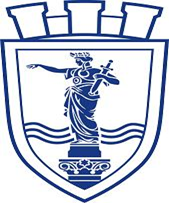 ОБЩИНА РУСЕгр. Русе, пл. Свобода 6, Телефон: 00359 82 826 100, факс: 00359 82 834 413, www.ruse-bg.eu, mayor@ruse-bg.eu Кратко описание на предложението на участника Обединение „Згориград“Заличено на основание чл. 33, ал. 4 от ЗОП (отм.). Намира се в оригинал при Възложителя. Качество на изпълнение (ПОДПОКАЗАТЕЛИ)Качество на изпълнение (ПОДПОКАЗАТЕЛИ)І. Работна програма за изпълнение предмета на поръчката7 т.ІІ. Обяснителна записка 15 т.Общ брой на точките22т.Кратко описание на предложението на участника „Адис-Калинов“ ООДТехническото предложение на участника, изложено в рамките на 74 страници, съдържа двата изискуеми от възложителя компоненти в отделни приложения. Към Техническото предложение са приложени сертификат в рамките на 28 страници, и линеен график.Работна програма за изпълнение на предмета на поръчката Участникът е предложил организация и методи на работа при изпълнение на предмета на поръчката (стр. 4). Предвидил е изработването на организационен план, който осигурява безопасното провеждане на строителния процес, както и спазване на нормативните изисквания, посочил е дейности преди започване на строителството, и в хода на работа. Участникът е направил предложение за етапите и тяхната последователност при изпълнение на СМР (стр. 6). Посочил е основните етапи на изпълнение на поръчката – 1. Изготвяне на работни инвестиционни проекти, 2. Изпълнение на предвидените СМР, 3. Осъществяване на авторски надзор. При изготвянето на инвестиционен проект са посочени приложимите нормативни изисквания, и целите, които ще се постигнат (стр. 9). Участникът е идентифицирал ключови дейности при изпълнението на поръчката, а именно – дейности в начало на изготвянето на проекта, при който следва да се извърши архитектурно заснемане, дейности след изготвяне на работни проекти, относно сравнение на предписаните видове СМР, дейности при окончателно предаване на проектите, като се предвижда постоянна комуникация между страните, дейности по начално на СМР, където се предвижда стегната организация на ресурсите, дейности относно възникнали проблеми в хода на изпълнение на СМР, дейности по издаване и приемане на обекта. Участникът е посочил обхвата на проектите (стр. 12), като е предложил дейности и съдържание на всяка от предвидените части. Участникът е посочил изискванията към изпълнението на проектирането (стр. 15). На следващо място участникът е посочил разпределение на отговорностите между експертите, като е посочил кратка биография на всеки от предложените експерти и длъжностна характеристика на ръководителя на екипа и на екипа по изпълнение на СМР (стр. 17). Посочените са основните изисквания към осъществяване на СМР съобразно приложимото законодателство (стр. 24). Участникът е предвидил изпълнението на следните СМР: 1. Топлинно изолиране на външни стени (стр. 26), като са посочени техническите характеристики на влаганите материали; 2. Топлинно изолиране на покриви (стр. 26), като са посочени основните техники при изпълнение и технически характеристики на влаганите материали; 3. Подмяна на външни дограми (стр. 27) като са посочени основните технически характеристики на влаганите материали; 4. Топлинно изолиране на подове (стр. 27), като са посочени основните технически характеристики на влаганите материали; 5. Оптимизиране на стълбищно осветление (стр. 28), като са посочени основните дейности. Участникът е посочил етапите при извършване на СМР (стр. 28). Участникът е предложил конкретни дейности за спазване правилното изпълнение на СМР (стр. 29). Предвидена е организация на строителната площадка и на дейностите по време на изпълнение на СМР (стр. 30). Участникът е посочил конкретни мерки за опазване на околната среда в района на строежа, както и е посочил конкретни дейности за осигуряване на безопасност и здраве при извършване на СМР. Участникът е посочил приложимото законодателство (стр. 35). Участникът е представил линеен график за изпълнение на поръчката.Обяснителна записка Участникът е представил технология на дейностите по изпълнение на препоръчаните за прилагане мерки (стр. 36), като е предложил следните дейности: по топлоизолация на стени, по топлоизолация на еркери и обръщане по страници около врати и прозорци, по топлинно изолиране на покриви, по подмяна на дограма, по топлинно изолиране на подове, по оптимизиране на стълбищно осветление и по изпълнение на предвидените СМР, като за всяка от дейностите е посочил приложимите технически характеристики на влаганите материали. Участникът е предложил извършване на дейностите по СМР, като е посочил начина на извършване на демонтажни работи (стр. 39); дейностите и отговорностите на екипа при монтаж и демонтаж на фасадно скеле (стр. 40); дейностите по изпълнение на зидани конструкции при проверка на качеството на доставяните материали; топлоизолационни работи (стр. 43), като е предвидено използването на външна топлоизолационна комбинирана система, както и са предложени дейностите по извършване на топлоизолацията, предвидено е и полагане на негорими ивици по фасадата от каменна вата; дейности по монтаж на дограма (стр. 47), като са посочени техническите й характеристики и дейностите по монтаж и съпътстващи дейности, предложена е двойна фасада; дейности по направа на пердашена перлитена замазка по покрив (стр. 50) с описание на начина на извършване на замазката; хидроизолационни работи (стр. 52), с посочване на съпътстващите дейности; вътрешно строително-ремонтни и довършителни работи (стр. 53), като е описан начина на боядисване; ремонт на електроинсталация (стр. 54), включително осветителна и мълниезащитна инсталация.Участникът е предложил програма за управление на риска (стр. 55), като се предлага провеждане на среща с представители на възложителя за идентифициране на ключови моменти и проблеми. Участникът е посочил следните потенциални рискове: 1. Липса/ недостатъчна координация и сътрудничество между страните; 2. Липса на информация или недостатъчна информация; 3. Промени в законодателството; 4. Неизпълнение на договорни задължения; 5. Времеви рискове. За всеки от идентифицираните рискове, участникът е предложил вероятност за настъпване в табличен вид, дейности, които се засягат от настъпване на риска, както и определяне на мерки за преодоляване на риска.Участникът е приложил сертификати за използваните материали и декларации за съответствие.Кратко описание на предложението на участника „АБВ - Русе“ ООДТехническото предложение на участника, изложено в рамките на 127 страници, съдържа двата изискуеми от възложителя компоненти в отделни приложения, както и е приложен самостоятелно линеен график.Работна програма за изпълнение на предмета на поръчката Участникът е предвидил основните дейности за изпълнение на поръчката, както следва: 1. Етап проектиране (стр. 3), в който са посочени основните дейности, включително и подетапи и изискванията, към които ще се придържат; посочено са основното съответствие с влагани продукти; 2. Етап строителство (стр. 5), в който се включват дейности по подготовка на строителството, изпълнение на СМР, в която част участникът е представил графично включените дейности и времето за изпълнението им, дейности по тестване, осъществяване на авторски надзор, приключване на СМР и дейности по време на предвидения гаранционен срок. Участникът е представил организация, мобилизация и разпределяне на използваните от участника ресурси (стр. 8), като е посочил функциите на проектантския екип, както и изискванията към изработването на работния проект. Самостоятелно са посочени функциите на авторския надзор. Посочени са специалистите от техническия екип. Подробно са разписани задълженията на ръководителя на екипа (стр. 10), на техническия ръководител, на отговорника по контрол на качеството и на координатора по безопасност и здраве. Основно са посочени функциите на специалистите по електротехника, ВиК и ОВК, както и на помощник-технически ръководител. Изложено е предложение на изпълнителите на обекта по звена, като се ангажират максимално 34 души. Участникът се е фокусирал върху комуникацията между страните и подробно е представил методи на комуникация, включително чрез графична схема (стр. 14). Участникът е представил организация на строителната площадка, която включва подготвителен период, в който се създава организация, основен период, при които се извършват СМР като са посочени основните изисквания при строителството, организация относно изграждане на скеле и начина на извършването му, организация относно работа с електро инструменти, относно работа със строителни машини и изискванията към тези дейности. Участникът е посочил съдържанието на довършителен период и период по отчитане на строителството. Участникът е предложил конкретни мерки за организация в случай на настъпили изменения в условия на работа.  На следващо място участникът е представил предложение относно мерките за осигуряване на качеството, включително процедури за контрол с цел качественото и навременно изпълнение на поръчката (стр. 20). Като такава участникът е посочил изготвяне на качествен работен проект. Направил е предложения за мерки относно служителите и работниците, относно клиентите, във връзка със здравословните и безопасни условията на труд, във връзка с осигуряване на пожарна безопасност, включително организация по спазване на правилата и нормите за пожарна безопасност, мерки за ликвидиране на пожари и аварии, мерки за действие при силни земетресения, мерки за намаляване на дискомфорта на местното население, където е предложил мерки по различните етапи на изпълнение на поръчката, мерки относно опазване на околната среда, мерки относно материалите и доставките, включително съгласуване, документи за съответствие контрол от консултанта, упражняващ строителен надзор. Участникът е предвидил специфични технически изисквания към топлофизичните характеристики на строителните продукти за постигане на строителните продукти за постигане на енергоспестяващия ефект в сградите, като са посочени техническите спецификации на основните строителни материали (стр. 26).Участникът е предвидил изготвяне на анализ и оценка на постигнатите резултати от повишаване на качеството на строителните работи и системен контрол за изпълнение на поставените задачи във всички звена (стр. 27). Участникът е предвидил въвеждане на предварителен контрол на входа на доставките. Посочил е интегрираните системи за управление на качеството, приложими в дружеството, както и конкретни действия във връзка с осигуряване на качеството на доставяните продукти. Участникът е представил и анализ на възможните външни рискове при изпълнение на поръчката, както и мерки за преодоляването им (стр. 28). Като такива е идентифицирал забава в срока и неспазване на графика за изработка и доставка на технологичното оборудване, сериозно изоставане в изпълнението на СМР, преглед на материален или финансов ресурс в хода на изпълнение на проекта, сериозни нарушения по Наредба № 2 за ЗБУТ, където са представени таблично възможните рискове и мерките за преодоляването им, закъснение при началото на започване на работите, некачествено изпълнени изделия, липса на финансиране или забавяне на изплащане на дължимите средства, лоши метеорологични условия, природни бедствия, закъснение при окончателното приключване на СМР и предаване на обекта, протести или негативни реакции от страна на местното население, като за всеки риск са предложени конкретни мерки за недопускане на риска, и за преодоляване на последиците при настъпване на риска. Участникът е представил линеен график за изпълнение на поръчката.Обяснителна записка Участникът е предвидил използването на комплект топлоизолационни системи (стр. 34) като е посочил техническите характеристики на материалите. Посочил е последователността на изпълнение на топлоизолациите: 1. Подготовка на основата за полагане, където е предвидил конкретните действия за изпълнение, 2. Закрепване на топлоизолационен слой, където е предвидил конкретните действия и изисквания за изпълнение, 3. Дюбелиране, където е посочил конкретните действия за изпълнение, включително монтаж, като е представил графично методите на монтаж на дюбели, 4. Армиране на топлоизолационните системи, като е посочил съответните изисквания за изпълнение, и дейностите по изпълнението, 5. Оформяне на цокъла, където е посочил техническите характеристики на влаганите материали и други приложими изисквания, 6. Заработване на фуги, като са посочени изискванията към дейностите за изпълнение и графично представяне на възможните ситуации, 7. Ръбове и краища, където са посочени конкретните изисквания към дейностите, 8. Отвори в топлоизолационната система, като са описани дейностите и изискванията към тях, включително при изграждането на връзки на системата със съседни елементи, 9. Финишни покрития. Участникът е предвидил изисквания и дейности във връзка с изпълнението на мазилки (стр. 43), като е разписал дейностите по полагане на мазилки и шпакловка. Участникът е посочил техническите характеристики на подменящите дограми, както и изискванията и технологията към техния монтаж (стр. 45). Посочени са изискванията и дейностите при зидария с ИТОНГ, както и към хидроизолационна мембрана от модифициран битум с посипка и армировка от полиестер (стр. 47). Участникът е посочил конкретни предимства на техническото му предложение (стр. 47), а именно – изпълнение на енергоспестяващи мерки с по-висока енергийна ефективност при топлоизолации XPS, използване на комплект топлоизолационни системи, включване на допълнителен член на екипа. Участникът е представил функционални характеристики, свързани с експлоатационните качества на строежа (стр. 47) и оптимизиране на експлоатационните качества и бъдещата функционалност на сградата. Участникът е приложил списък с основните материали, които ще се вложат в сградата (стр. 49). Участникът е приложил сертификати и декларации за съответствие на предложените строителни материали (стр. 50-127).Кратко описание на предложението на участника „Заводски строежи – ПС - Пазарджик“ ЕАДТехническото предложение на участника, изложено в рамките на 123 страници, съдържа двата изискуеми от възложителя компоненти в отделни приложения.Работна програма за изпълнение на предмета на поръчката Участникът е разделил работната програма на двете съставни части – проектиране и изпълнение на СМР. В частта за проектиране и авторски надзор, участникът е направил предложение за организацията на изпълнение на строежа и е посочил основните дейности за изпълнение на поръчката (стр. 5). Предвидени са следните дейности: 1. Подготовка на инвестиционен проект във фаза работен проект, като е посочил подробно изискванията към този етап, посочил е отделните части от работния проект съобразно изискванията на възложителя и съдържанието на работния проект като цяло; 2. Упражняване на авторски надзор, с описание на приложимите изисквания и предложение за включените под-дейности; 3. Етапи и последователност за изпълнение на работен проект, като е предвидено управление на дейността по подготовка изпълнението на този етап чрез създаване на организационна структура, определяне на ръководител на проектантския екип, съставяне на план за изпълнение на проекта, предвидени са дейностите при изпълнение на работен проект, включително запознаване със съществуваща ситуация, приложими изисквания към проектирането съобразно нормативните изисквания и изискванията на възложителя, изготвяне на технически инвестиционен проект, работен процес и последователност при изготвяне на технически инвестиционен проект. Участникът подробно е описал приложимите изисквания и дейности във връзка с изпълнение на техническия проект (стр. 13), включително съдържанието му. Описал е подробно и приложимите изисквания към отделните части на проекта, както и съдържанието на всяка предвидена част. Участникът е посочил конкретните мерки, предвидени в енергийното обследване (стр. 14), като е посочил техническите характеристики на продуктите и технологията на прилагане. Посочил е задължителните мерки от доклада за конструктивно обследване на сградата, като е посочил конкретните дейности по конструктивно възстановяване. Участникът е предвидил дейност по съгласуване на техническите проекти с експлоатационни дружества и инстанции (стр. 24), включително със службите за пожарна безопасност и защита на населението, и други контролни органи.Участникът е предложил организация, мобилизация и разпределение на използваните ресурси при изготвяне на инвестиционните проекти (стр. 24). Участникът предвижда мобилизиране на екипа за изготвяне на проектите чрез готов график, разпределение на ресурсите за изпълнение на поръчката. На следващо място участникът е предложил мерки за осигуряване на качеството чрез процедури за  контрол (стр. 26) за дейностите по изготвяне на технически инвестиционни проекти и авторски надзор. Предвидил е подход за изпълнение на този етап с конкретни дейности. Предвидил е мерки за превенция и управление на дейността по изготвяне на технически проект и авторски надзор, като е идентифицирал конкретни задачи за възложителя, изпълнителя. Представил е механизми за контрол при изпълнение на дейността по изготвяне на технически проект и авторски надзор, включително методология за изпълнение на поръчката, контрол на документите чрез преглед, идентификация, и архивиране, контрол на дейности по проектиране. Участникът е предвидил методи на осъществяване на комуникацията с възложителя (стр. 30), като е фиксирал принципите.В частта относно изпълнение на СМР, участникът е предвидил основните дейности за изпълнение (стр. 32). Посочил е мерките за обновяване на сградата. На следващо място е представил етапите на изпълнение, включително Фаза 1 – Общи подготвителни работи, Фаза 2 – Основно строителство, Фаза 3 – Завършване, като за всяка от тях е посочил предвидените дейности за изпълнение. Участникът е предвидил технология за закупуване и доставка на материали и услуги (стр. 36), като е предвидил одобрение на всички влагани материали, и осигуряване на всички материали, работна ръка и механизация. Посочил е дейностите на отделните бригади и звена по изпълнение на СМР (стр. 37). Посочил е задълженията на техническия ръководител, на отговорника по контрол на качеството и на координатора по безопасност и здраве. Участникът е описал подробно отговорностите и пълномощията на ключовия персонал, включително техническия ръководител, инженер-проектант, специалистите по отделните части, специалист по контрол по качеството и координатор по безопасност и здраве. Предвидил е организационна схема на персонала, с видна организационна структура и е приложил графично оформление (стр. 44). Представил е взаимодействието и отговорностите на експертите и предвидената комуникационна стратегия.Участникът е предложил мерки за осигуряване качеството при изпълнение на СМР (стр. 46), като е представил целите на дружеството. На следващо място е описал структурата на управление и контрол на качеството, чрез идентификация на продукта и проследяването му, контролиране на процеса на работа, тестване при получаване, текущо, и крайно, оборудване за инспектиране, анализ на резултатите и отчет на качеството, вътрешни одити и провеждане на обучение. Участникът е предложил и мерки и технологични изисквания за изпълнение на СМР за осигуряване на безопасност (стр. 51), включително мерки за преодоляване и ликвидиране на аварии, рискове относно констатирани нарушения на Наредба № 2 за ЗБУТ, закъснение при начало на започване на работите, некачествени изделия, липса на финансиране или забава на изплащане на дължимите средства, като за всеки идентифициран риск е посочил въздействието му върху изпълнението на договора и мерките за недопускане на риска. Участникът е предвидил и мерки в случай на настъпили изменения в условията на труд (стр. 55), и мерки за осигуряване здравословни и безопасни условия на труд, включително дейности по инструктаж за безопасна работа, дейности по осигуряване на пожарна безопасност, организация по спазване на правилата и нормите за пожарна безопасност, план за преодоляване на опасностите. Участникът е предвидил и конкретни мерки за опазване на околната среда (стр. 59). Предвидил е и мерки за намаляване дискомфорта на местното население в подготвителния етап и в етапа на строителство. Участникът е представил линеен график и е описал съдържанието му, като е предвидил 8 часов работен ден (стр. 62). Посочил е мерките за установяване непрекъснатост на строителството през договорния срок. Обяснителна записка Участникът е представил предложение за изпълнение на СМР (стр. 65), като предвижда следните дейности: 1. Монтаж и демонтаж на фасадно скеле, с предвидени организационни и технически мерки; 2. Изграждане на топлоизолационна система, като е описал общите изисквания към дейността, 3. Подготовка на основата, с описание на приложимата технология, 4. Закрепване на топлоизолацията, с включените под-дейности, 5. Залепване на топлоизолационна плоча с описание на технологията, 6. Дюбелиране, като е описал технологията, 7. Армиране на топлоизолационната система, като е посочил изискванията и технологията на изпълнение, 8. Финишни покрития, като е описал технологията и дейностите по изпълнение, 9. Конструктивни детайли, включително фуги, връзки със съседни елементи, отвори в системата, оформяне на цокъл, преиметърна изолация, като е посочил съответната технология и изисквания при изпълнение. Участникът е представил условия на работата, като е коментирал влиянието на различни обстоятелства върху изпълнение на дейностите. Участникът е предвидил технология и изисквания за изработка и монтаж на дограма (стр. 81). Подробно е посочил необходимите дейности, предвидил е измервания и определяне на реалната ситуация на обекта, снемане на размери, дейности по планиране на монтаж, закрепване в сградата, извършване на монтажа, закрепване на елементи, поемане на товара, полагане на крепежни елементи, изолиране на монтажната фуга, защита на видимата площ на рамката, почистване на прозорците, проверка, последваща поддръжка, проветряване, излагане на влага и вода, изолация на дъждовна вода, влага в помещенията, влажност, топллопреминаване и топлопроводност, образуване на термични мостове, защита от шум и механични натоварвания. Участникът е предвидил технология и изисквания за направа на покрив (стр. 91), включително направа на температурно-деформационни фуги на сградите, полагане на топлоизолация, направа на хидроизолационна настилка, подготвителни дейности преди полагане на покривна настилка, полагане на рулонен битумен покривен материал, направа на връзки с вертикални повърхности, ремонт на покривната настилка, контрол на качеството, охрана на труда и техника на безопасност, боядисване на стени и тавани и на метални повърхности, довършителни работи. За всяка от тези дейности, участникът е посочил изисквания и технология на изпълнение. Предвидил е дейностите по направа на електрически инсталации (стр. 98), включително в защитни тръби, съединяване, отклонение и обработка на краищата на проводници и кабели, осветителни арматурни табла, контрол на качеството. Участникът е направил предложение относно функционалните характеристики, свързани с експлоатационните качества на строежа (стр. 101) като е посочил целените резултати. Предвидил е конкретни мерки за премахване на топлинни мостове и въздухопроницаемост чрез преустановяване течове на енергия, преустановяване на въздушни течове, контрол на въздушния поток, подобряване на звукоизолацията. Предвидил е полагането на висококачествени прозоречни рамки и стъклопакети, достъпност на средата и защита от шум. Участникът е представил стратегия за постигане на резултатите (стр. 105), включително чрез закупуване и доставка на материалите и услугите на обекта, осигуряване на материали, работна ръка и механизация, ограждане и достъп до обекта, организация на строителството, посочил е и специфични изисквания към проекта. Участникът е приложил техническа спецификация на основните строителни материали за обекта (стр. 110-123).Качество на изпълнение (ПОДПОКАЗАТЕЛИ)Качество на изпълнение (ПОДПОКАЗАТЕЛИ)І. Работна програма за изпълнение предмета на поръчката15 т.ІІ. Обяснителна записка 7 т.Общ брой на точките22т.Кратко описание на предложението на участника „Никс – 2002“ ЕООДТехническото предложение на участника, изложено в рамките на 126 страници, съдържа двата изискуеми от възложителя компоненти в отделни приложения.Работна програма за изпълнение на предмета на поръчката Участникът е предложил организационен план за изпълнение на проектирането, като е предвидил следните основни дейности. I.1.Описание на основните дейности – Етап проектиране. В рамките на тази дейности е предвидил подготовка на инвестиционен проект във фаза работен проект (т. I.1.1). Предвидено е проекта да включва обяснителни записки, графични части по приложимите части, подробни количествени сметки (стр. 5) и съгласуване на проектните частни в част Архитектура, част Конструктивна/конструктивно становище и част Електро – заземителна и мълниезащитна инсталации, част Енергийна ефективно, Част Пожарна безопасност, Част ПБЗ, Част ПУСО, част Сметна документация. В т. I.1.2. Участникът е изложил поддейностите, свързани с упражняване на авторски надзор по време на строителството. Офертата продължава с представяне на поддейностите, етапи и последователност за изпълнение на техническия инвестиционен проект във фаза работен проект (т. I.2), които са подготовка за изработване на технически инвестиционен проект, разделен на поддейнсти (създаване на организационна структура, определяне на ръководител проектантски екип, съставяне на план за изпълнение на технически инвестиционен проект); Изпълнение на дейност - технически инвестиционен проект във фаза работен проект (с поддейности запознаване на съществуващата ситуация на обекта многофамилна жилищна сграда в гр. Русе, ул. „Студен кладенец“ № 37, бл. „Ледено езеро – А“; изпълнение на конкретните мерките от енергийното обследване и в съответствие с Националната програма за енергийна ефективност на многофамилни жилищни сгради (т. I.2.2.2), като представените мерки са в съответствие с изискванията от обследването за всяка конкретна мярка); изготвяне на технически инвестиционни проекти; работен процес и последователност при изготвяне на технически инвестиционни проекти; съгласуване на техническите инвестиционни проекти с необходимите експлоатационни дружества и инстанции. На следващо място са представени основните дейности на етап строителство. Представен е график в календарни дни, от които 30 календарни дни за РИП и 90 дни за СМР. Представен е техническия екип на Изпълнителя, ролите на членовете – ръководител на екипа, технически ръководител, отговорник по контрола на качеството, координатор по безопасност и здраве за етапа на изпълнение на строежа, специалист електротехника, специалист ВиК, специалист ОВ, Помощник технически ръководител – допълнителен член на техническия екип и изпълнителски състав на СМР. Представена е комуникационна стратегия. Представена е и в графичен вид взаимовръзката между участниците. В предложението на участника е описана организация на строителната площадка (подготвителен период, основен период, изграждане на скеле, работа с електроинструменти и със строителни машини, довършителен период и отчитане на строителството). Третият компонент (т. I.3) от описанието на основните дейности на участника е Организация, мобилизация и разпределение на използваните ресурси. Дейностите са разделени на Мобилизиране на екипа при дейност изготвяна на ТИП и Разпределение на ресурсите за изпълнение поръчките, в които са описани функциите на експертите и предвидените технически и финансов ресурс. Офертата на участника съдържа в т. II Предложение относно мерките за осигуряване на качество, включително процедури за контрол с цел качествено и навременно изпълнение на поръчката. На първо място са представени мерки по отношение навременно изпълнение на дейността изготвяна на ТИП и авторски надзор. В рамките на тази подмярка са описани подхода за реализация на проектите и съответния комплексен кумулативен подход за осигуряване на успешната реализация на дейностите и предвидените механизми за контрол (т. II.1.1). В т. II.1.2 са представени принципите за комуникация с възложителя при изпълнение на ТИП и авторски надзор, предпоставките за изпълнение на договора. В т. II.2 са изложени мерки за осигуряване на качеството при изпълнение СМР. Мерките са предвидени по звена и области (относно служители и работници, относно клиентите, относно здравословни и безопасни условия на труд, осигуряване на пожарна безопасност, организация по спазване на правилата и нормите за пожарна безопасност, ликвидиране на пожари и аварии, план за действие при силни земетресения, мерки за намаляване на дискомфорта на местното население, относно опазване на околната среда, относно материали и доставки) и са съобразени със съответните нормативни изисквания. На следващо място участникът е представил специфичните технически изисквания към топлофизичните характеристики на строителните продукти за постигане на енергоспестяващия ефект на сградите (стр. 50-51). Участникът е посочил, че работи на база на сертифицирана интегрирана система за управление на качеството, околната среда, здравословните и безопасни условия на труд съгласно ISO 9001:2008, ISO 14001:2004 и OHSAS 18001:2007). Участникът е анализирал възможните външни рискове при изпълнение на поръчката и мерки за преодоляването им, описани в 10 точки. В таблица са посочени рисковете, свързани с констатирани нарушения по Наредба № 2 за ЗБУТ и мерките за тяхното недопускане/преодоляване.   Участникът е представил в приложение към офертата Линеен график,  обхващащ двете дейности 30 дни за проектиране и 90 дни за изпълнение на проекта.  Обяснителна записка (стр. 60 - 91) В обяснителната си записка изпълнителят описал елементите, които ще бъдат използвани за изпълнение на поръчката. Посочил е как ще бъдат изпълнени топлоизолациите при спазване на указанията производителя. Последователността, която предлага е, подготовка на основата за полагане на ТИС, Закрепване на топлоизолационния слой, дюбелиране, армиране на топлоизолационните системи, оформяне на цокъла, заработване на фуги, ръбове и краища, отвори в топлоизолационната система (като е анализирана е връзката на ТИС с други конструктивни детайли в областта на покрива, външните стени, терасите и балконите, подпрозоречни первази, ролетни щори), финишни покрития, подмяна на дограма (като са описана последователността на дейностите – стр. 71-76), зидария с итонг, топлоизолиране на покривна конструкция (стр. 78-84), бояджийски работи – стени и тавани с латексова боя, бояджийски работи – метални повърхности, довършителни работи, електрически инсталации. Участникът излага предложение за оптимизиране и максимизиране на експлоатационните качества на сградата (стр. 88-91). Участникът предвижда, че дейностите, предмет на офертата, ще доведат до подобряване на цялостните енергийни характеристики на сградата и в процес на експлоатация ще бъдат гарантирани в посока: почти херметична супер изолирана сграда, оптимален комфорт, висока степен на енергийна ефективност, отопление с натрупване на енергия от слънцето, електрическото оборудване и от енергията на хората, които живеят в нея, ограничени до минимум термомостове, избягване на топлинното прегряване чрез високачествени прозорци, дълголетие на конструкцията сграда без мухъл, със силно намален риск от увреждане при наличие на влага. Впоследствие участникът представя подобрение в експлоатационните качества на сградата в следните точки: Без топлинни мостове и вздухопроницаемост, висококачествени прозоречни рамки и стъклопакети, чист въздух и приятен микроклимат в помещенията, обитаване по време на обновяването, лесен комфорт, достъпност на средата, защита от шум. Участникът излага следните предимства на своето предложение:Изпълняване на енергоспестяващи мерки с по-висока енергийна ефективност от предписаните относно материали за външна топлоизолация:вместо предписаните в обследването за ЕЕ Топлоизолации с EPS с коеф. на
топлопроводност А,=0,035 W/mK ще бъдат вложени EPS с коеф. на топлопроводност Х=0,027 W/mK, която е с по-висока енергийна ефективност- вместо предписаните в обследването за ЕЕ Топлоизолации с XPS с коеф. на
топлопроводност А=0,035 W/mK ще вложим XPS с коеф. на топлопроводност
Х=0,027 W/mK, която е с по-висока енергийна ефективностИзползване на единна топлоизолационна система /комплект/ относно:Подмяна на дограми;Външна интегрирана топлоизолационна система.Участникът е представил технологична инструкция за изграждане на топлоизолационни система в съответствие с избраните материали (стр. 93- 126).  
Участникът е приложил сертификати за използваните материали (132 страници).Качество на изпълнение (ПОДПОКАЗАТЕЛИ)Качество на изпълнение (ПОДПОКАЗАТЕЛИ)І. Работна програма за изпълнение предмета на поръчката15 т.ІІ. Обяснителна записка 15 т.Общ брой на точките30 т.Кратко описание на предложението на участника Консорциум „Балчо Войвода“Техническото предложение на участника, изложено в рамките на 93 страници, съдържа двата изискуеми от възложителя компоненти в отделни приложения.Работна програма за изпълнение на предмета на поръчката Участникът е представил предложение за организация на изпълнение на строежа, като е предвидил следните основни дейности. I.1.Описание на основните дейности – Фаза проектиране. В рамките на тази дейности е предвидил подготовка на инвестиционен проект във фаза работен проект (т. I.1.1). Предвидено е проекта да включва обяснителни записки, графични части по приложимите части, подробни количествени сметки и съгласуване на проектните частни в част Архитектура, част Конструктивна/конструктивно становище и част Електро – заземителна и мълниезащитна инсталации, част Енергийна ефективно, Част Пожарна безопасност, Част ПБЗ, Част ПУСО, част Сметна документация. В т. I.1.2. Участникът е изложил поддейностите, свързани с упражняване на авторски надзор по време на строителството. Офертата продължава с представяне на поддейностите, етапи и последователност за изпълнение на техническия инвестиционен проект във фаза работен проект (т. I.2), които са подготовка за изработване на Технически инвестиционен проект във фаза работен проект, включващ създаване на организационна структура (т. I.2.1.1), определяне на ръководител проектантски екип (т. I.2.1.2), съставяне на план за изпълнение на ТИП (т. I.2.1.3). В т. I.2. участникът е представил етапите на изпълнение на ТИП, които са запознаване на съществуващата ситуация на обекта БЛОК „Балчо войвода“ с адрес: гр. Русе, ул. Рига 22а - композиция от две отделни тела, разделени от дилатационна фуга, без функционални връзки помежду си (т. I.2.2.1); изготвяне на ТИП (т. I.2.2.2); определяне на работен процес и последователно при изготвяне на ТИП и изпълнение на конкретните мерките от енергийното обследване и в съответствие с Националната програма за енергийна ефективност на многофамилни жилищни сгради (т. I.2.2.3), като представените мерки са в съответствие с изискванията от обследването за всяка конкретна мярка; съгласуване на техническите инвестиционни проекти с необходимите експлоатационни дружества (т. I.2.2.4), описани в две подточки. На следващо място участникът представя описание на основните дейности във фаза изпълнение на СМР (т. I.2). Представен е график в календарни дни за натовареност по отношение на посочените етапи по работници и календарни дни. В т. II участникът е представил Организация, мобилизация и разпределение на използваните ресурси – проектантски и строителен екипи (стр. 22-36). Дейностите са разделени на Мобилизиране на екипа при дейност изготвяна на ТИП и Разпределение на ресурсите за изпълнение поръчките, в които са описани функциите на експертите и предвидените технически и финансов ресурс.В т. III от офертата на участника се съдържа Предложение относно мерките за осигуряване на качество, включително процедури за контрол с цел качествено и навременно изпълнение на поръчката. На първо място са представени мерки по отношение навременно изпълнение на дейността изготвяне на ТИП и авторски надзор. Подточките включват подход за реализация на ТИП и авторски надзор (т. III.1.1), Мерки за превенция и управление на дейностите по изготвяне на ТИП и авторски надзор, като от перспективата на Възложителя и Проектанта (III.1.2), Механизми за контрол при изпълнение на посочените дейности (III.1.3), която описва методологията за изпълнение на поръчката, контрол на документите, контрол на дейностите по проектиране. На следващо място са представени принципите за комуникация с възложителя при изпълнение на ТИП и авторски надзор, предпоставките за изпълнение на договора. В т. III.2 са изложени мерки за осигуряване на качеството при изпълнение СМР (стр. 41-56). Мерките са предвидени относно служители и работници, относно клиентите, относно здравословни и безопасни условия на труд, осигуряване на пожарна безопасност, организация по спазване на правилата и нормите за пожарна безопасност, ликвидиране на пожари и аварии, план за действие при силни земетресения, мерки за намаляване на дискомфорта на местното население, относно опазване на околната среда, относно материали и доставки) и са съобразени със съответните нормативни изисквания. На следващо място участникът е представил специфичните технически изисквания към топлофизичните характеристики на строителните продукти за постигане на енергоспестяващия ефект на сградите (стр. 50-51). Участникът е посочил, че работи на база на сертифицирана интегрирана система за управление на качеството, околната среда, здравословните и безопасни условия на труд съгласно ISO 9001:2008, ISO 14001:2004 и OHSAS 18001:2007. Участникът е установил и посочил възможните външни рискове при изпълнение на поръчката и мерки за преодоляването им в подточки от а до j. Представени са в табличен вид идентифицираните рискове и съответните им мерки за преодоляване и недопускане на риска. Участникът е представил Линеен график,  обхващащ двете дейности 30 дни за проектиране и 90 дни за изпълнение на проекта.  Обяснителна записка В обяснителната си записка изпълнителят описал елементите, които ще бъдат използвани за изпълнение на поръчката. Последователността, която предлага е, 1. Подготовка на основата за полагане на ТИС, 2. Закрепване на топлоизолационния слой, дюбелиране, армиране на топлоизолационните системи, 3. Дюбелиране, 4. Армиране на топлоизолационните системи, 5. Оформяне на цокъла, 6. Заработване на фуги, 7. Ръбове и краища, 8. отвори в топлоизолационната система (като е анализирана е връзката на ТИС с други конструктивни детайли в областта на покрива, външните стени, , терасите и балконите, врати, прозорци и техните рамки, подпрозоречни первази, ролетни щори), 9. финишни покрития, като е изложил подробно дейностите по  подмяна на дограми, зидария с итонг, топлоизолиране на покривна конструкция, бояджийски работи –латексова боя, бояджийски работи – метални повърхности, довършителни работи, електрически инсталации. Участникът излага предложение за оптимизиране и максимизиране на експлоатационните качества на сградата (стр. 84-89). Участникът представя подобренията в експлоатационните качества на сградата в следните точки: 1. Без топлинни мостове и вздухопроницаемост, 2. висококачествени прозоречни рамки и стъклопакети, 3. чист въздух и приятен микроклимат в помещенията, 4. обитаване по време на обновяването, 5. лесен комфорт, 6. достъпност на средата, защита от шум. Участникът излага следните предимства на своето предложение:Изпълняване на енергоспестяващи мерки с по-висока енергийна ефективност от предписаните относно материали за външна топлоизолация:вместо предписаните в обследването за ЕЕ Топлоизолации с EPS с коеф. на
топлопроводност А,=0,035 W/mK ще бъдат вложени EPS с коеф. на топлопроводност Х=0,027 W/mK, която е с по-висока енергийна ефективноствместо предписаните в обследването за ЕЕ Топлоизолации с XPS с коеф. на
топлопроводност А=0,035 W/mK ще вложим XPS с коеф. на топлопроводност
Х=0,027 W/mK, която е с по-висока енергийна ефективностИзползване на единна топлоизолационна система /комплект/ относно:Подмяна на дограми;Външна интегрирана топлоизолационна система.Участникът е представил приложил технологична инструкция за изграждане на топлоизолационни системи и сертификати за използваните материали (168 страници).Качество на изпълнение (ПОДПОКАЗАТЕЛИ)Качество на изпълнение (ПОДПОКАЗАТЕЛИ)І. Работна програма за изпълнение предмета на поръчката15 т.ІІ. Обяснителна записка 15 т.Общ брой на точките30 т.Кратко описание на предложението на участника ДЗЗД „Корект Изол“Техническото предложение на участника, изложено в рамките на 152 страници, съдържа двата изискуеми от възложителя компоненти в отделни приложения.Работна програма за изпълнение на предмета на поръчката Участникът е представил описание на обекта на поръчката и неговите характеристики. Участникът е представил основните дейности и под-дейности, необходими за изпълнението на предмета на поръчката, и тяхната последователност (стр. 5). Предвидени са следните дейности: 1.встъпителна фаза; 2. Изготвяне на работен проект, включително преглед и анализ на наличната проектна документация за планираните дейности, изработване на инвестиционен проект, съдържание на проекта. Участникът е представил етапите на проектиране, като е идентифицирал ключови моменти за изпълнение на дейността (стр. 8). Посочил е приложимите нормативни изисквания. Подробно е представил съдържанието на всяка предвидена част от работния проект. 3. Съгласуване на инвестиционния проект, с посочени дейности; 4. Одобрение на работен проект. Предвидени са основните изисквания към изпълнение на договора и качеството на изработените проекти. Предвижда се комуникация за извършване на съответни одобрения. 5. Изпълнение на СМР с посочени под-етапи; 6. Осъществяване на авторски надзор, с посочени под-етапи; 7. Изготвяне на екзекутивна документация; 8. Въвеждане в експлоатация, като са посочени изискванията към дейността; 9. Докладване на изпълнението и документи за отчитане, като са предвидени конкретни доклади и начините на тяхното изготвяне и представяне. Участникът е предвидил да подпомага възложителя при осъществяване на мерките за информираност и публичност. Участникът е предвидил аргументирано представяне на резултатите, които ще се постигнат от всяка от дейностите по изпълнение (стр. 22). В табличен вид е представил резултатите от всяка дейности, както и необходимите входни ресурси за осъществяването й, включително за под-дейности по комплексни изпитвания, осъществяване на контрол, прилагане на мерки по безопасност и здраве, на мерки за опазване на околната среда, и при довършителни работи.Участникът е представил анализ на продължителността на основните СМР и избрания метод за организация на строителството на обекта (стр. 33). Предложил е използване на смесен метод на строителство като е изтъкнал предимствата му. Посочил е таблично предвидените инструменти. Представил е линеен календарен план в табличен вид (стр. 35). Предвидил е извършването на производствен анализ, определяне на разхода на труд, определяне на времетраене на работите. Участникът е представил организация, мобилизация и разпределение на ресурси (стр. 37). В табличен вид е представил дейностите, извършвани от проектантския екип и от техническия екип по звена. Участникът е предложил мерки за осигуряване на качеството и технически характеристики на основни предлагани материали (стр. 47). Посочил е внедрена Интегрирана система за управление на четири нива, като ги е представил подробно. Посочил е подробно етапи на системата за контрол на качеството. Представил е подробно техническите характеристики на основните влагани материали (стр. 52). Участникът е приложил линеен график. Обяснителна записка Участникът е представил анализ на техническите предимства на предложените материали, които допринасят за изпълняване на енергоспестяващи мерки с по-висока енергийна ефективност (стр. 3). След описание на обекта, участникът е представил конкретните енергоспестяващи мерки, а именно – топлинно изолиране на външни стени, топлинно изолиране на покриви, подмяна на външни дограми, топлинно изолиране на подове, оптимизиране на стълбищно осветление, като е посочил техническите изисквания към всяка мярка. Посочил е задължителните мерки по отделни части (стр. 7). Представил е подробен анализ на избор на топлоизолационен материал като е акцентирал на техническите и топло-енергийните показатели (стр. 8) като определя за най-добри параметри продуктите Терапор EPS NP-25, и Терапор XPS Graphite. Представил е анализ на избор на топлоизолационен материал по ценови показатели (стр. 13). Представил е подробен анализ на избор на финищно покритие за ТИС (стр. 14). Представил е подробен анализ на избор на дограма и стъклопакет по технически показатели (стр. 23) и по ценови показатели (стр. 29). Представил е анализ на избор на хидроизолационна мембрана (стр. 29). Участникът е представил подробно описание на всички технологични операции по монтиране на топлоизолационната система при използване на единна топлоизолационна система (стр. 32), а именно: подготовка за полагане на ТИС, закрепване на топлоизолационни плочи, дюбелиране на топлоизолационни плочи, армиране на топлоизолационен слой, връзка на системата с подпрозоречни дъски и первази, монтаж на топлоизолация около врати и прозорци, оформяне на цокъла и периметърна топлоизолация, заработване на фуги в системата, ръбове и краища  и отвори на топлоизолационната система, връзка със съседни строителни елементи, финишни покрития, нанасяне на пастообразни мазилки от различен вид, като за всяка от тези дейности е описал подробно действията, технологията и изискванията към дейността. На следващо място, участникът е представил технология за подмяна на дограма по фасадите (стр. 65), която включва монтаж на ПВЦ дограма и уплътняване, измерване за определяне на реалната ситуация, вземане на размери, планиране и монтаж, извършване на монтажа, , като за всяка от тези дейности е описал подробно технологията и изискванията към дейността. Участникът е предвидил и подробна технология за полагане на хидроизолация (стр. 76) и приложимите изисквания след полагане на битумни мембрани. Представил е подробно и технология за перлитоциментова замазка (стр. 82). Участникът е направил и предложение относно функционалните характеристики, свързани с експлоатационните качества на строежа (стр. 84) като е посочил изисквания към влаганите материали, посочени са качествените възможности на влаганите продукти и резултатите спрямо ползвателите на жилищата.Участникът е извършил и оценка на екологичния ефект от избраните мерки (стр. 87) като е посочил енергоспестяването за всяка от приложимите енергоспестяващи мерки. Качество на изпълнение (ПОДПОКАЗАТЕЛИ)Качество на изпълнение (ПОДПОКАЗАТЕЛИ)І. Работна програма за изпълнение предмета на поръчката7 т.ІІ. Обяснителна записка 15 т.Общ брой на точките22т.Кратко описание на предложението на участника Консорциум „Артестрой“Заличено на основание чл. 33, ал. 4 от ЗОП (отм.). Намира се в оригинал при Възложителя.    Качество на изпълнение (ПОДПОКАЗАТЕЛИ)Качество на изпълнение (ПОДПОКАЗАТЕЛИ)І. Работна програма за изпълнение предмета на поръчката15 т.ІІ. Обяснителна записка 7 т.Общ брой на точките22 т.Кратко описание на предложението на участника Обединение „Беласица“Техническото предложение на участника, изложено в рамките на 111 страници, съдържа двата изискуеми от възложителя компоненти в отделни приложения.Работна програма за изпълнение предмета на поръчката Участникът е предложил организационен план за изпълнение на проектирането, като е предвидил следните основни дейности. I.1.Описание на основните дейности – Етап проектиране. В рамките на тази дейности е предвидил подготовка на инвестиционен проект във фаза работен проект (т. I.1.1). Предвидено е проекта да включва обяснителни записки, графични части по приложимите части, подробни количествени сметки и съгласуване на проектните частни в част Архитектура, част Конструктивна/конструктивно становище и част Електро – заземителна и мълниезащитна инсталации, част Енергийна ефективно, Част Пожарна безопасност, Част ПБЗ, Част ПУСО, част Сметна документация. В т. I.1.2. Участникът е изложил поддейностите, свързани с упражняване на авторски надзор по време на строителството. Офертата продължава с представяне на поддейностите, етапи и последователност за изпълнение на техническия инвестиционен проект във фаза работен проект (т. I.2), които са подготовка за изработване на технически инвестиционен проект, разделен на поддейнсти (създаване на организационна структура, определяне на ръководител проектантски екип, съставяне на план за изпълнение на технически инвестиционен проект); Изпълнение на дейност - технически инвестиционен проект във фаза работен проект (с поддейности запознаване на съществуващата ситуация на обекта многофамилна жилищна сграда в гр. Русе, ул. „Лисец“ № 1, бл. „Беласица“; изготвяне на ТИП съгласно техническата документация; анализ на изходната информация, разработка на проекта по части и в съответствие с изпълнение на конкретните мерките от енергийното обследване; съгласуване на ТИП с необходимите експлоатационни дружества и инстанции службите за пожарна безопасност и други контролни органи. На следващо място са представени основните дейности на етап строителство. Представен е график в календарни дни, от които 30 календарни дни за РИП и 110 дни за СМР. В т. II участникът е представил Организация, мобилизация и разпределение на използваните ресурси – проектантски и строителен екипи (стр. 29-47). Дейностите са разделени на Мобилизиране на екипа при дейност изготвяна на ТИП и Разпределение на ресурсите за изпълнение поръчките, в които са описани функциите на експертите и предвидените технически и технически и финансов ресурс. Представен е техническия екип на Изпълнителя, ролите на членовете – ръководител на екипа, технически ръководител, отговорник по контрола на качеството, координатор по безопасност и здраве за етапа на изпълнение на строежа, специалист електротехника, специалист ВиК, специалист ОВ, Помощник технически ръководител – допълнителен член на техническия екип и изпълнителски състав на СМР. Представена е комуникационна стратегия. Представена е и в графичен вид взаимовръзката между участниците. В предложението на участника е описана организация на строителната площадка (подготвителен период, основен период, изграждане на скеле, работа с електроинструменти и със строителни машини, довършителен период и отчитане на строителството). В т. III от офертата на участника се съдържа Предложение относно мерките за осигуряване на качество, включително процедури за контрол с цел качествено и навременно изпълнение на поръчката. На първо място са представени мерки по отношение навременно изпълнение на дейността изготвяне на ТИП и авторски надзор. Подточките включват подход за реализация на ТИП и авторски надзор, Мерки за превенция и управление на дейностите по изготвяне на ТИП и авторски надзор, Механизми за контрол при изпълнение на посочените дейности. На следващо място са представени принципите за комуникация с възложителя при изпълнение на ТИП и авторски надзор, предпоставките за изпълнение на договора. В т. III.2 са изложени мерки за осигуряване на качеството при изпълнение СМР. Мерките са предвидени относно служители и работници, относно клиентите, относно здравословни и безопасни условия на труд, осигуряване на пожарна безопасност, организация по спазване на правилата и нормите за пожарна безопасност, ликвидиране на пожари и аварии, план за действие при силни земетресения, мерки за намаляване на дискомфорта на местното население, относно опазване на околната среда, относно материали и доставки) и са съобразени със съответните нормативни изисквания. Участникът е посочил, че работи на база на сертифицирана интегрирана система за управление на качеството, околната среда, здравословните и безопасни условия на труд съгласно ISO 9001:2008, ISO 14001:2004 и OHSAS 18001:2007. Участникът е установил и посочил възможните външни рискове при изпълнение на поръчката и мерки за преодоляването им в 10 подточки. Представени са в табличен вид идентифицираните рискове и съответните им мерки за преодоляване и недопускане на риска. Участникът е представил Линеен график,  обхващащ двете дейности 30 дни за проектиране и 110 дни за изпълнение на проекта и технологична инструкция за изграждане на топлоизолационни система в съответствие с избраните материали (85 страници).Обяснителна записка В обяснителната си записка изпълнителят e описал mосочил е как ще бъдат изпълнени топлоизолациите при спазване на указанията производителя. Последователността, която предлага е подготовка на основата за полагане на ТИС, Закрепване на топлоизолационния слой, дюбелиране, армиране на топлоизолационните системи, оформяне на цокъла, заработване на фуги, ръбове и краища, отвори в топлоизолационната система (като е анализирана е връзката на ТИС с други конструктивни детайли в областта на покрива, външните стени, терасите и балконите, врати и прозорци и техните рамки, подпрозоречни первази, ролетни щори), мазилки, подмяна на дограма (анализирани са дейности по измервания и определяне на реалната строителна ситуация, елементи на сградата, включително недостатъци и дефекти, взимане на размери, измерване на строителен отвор за врати, графично представяне, вид на описанието, планиране на монтаж, закрепване в сграда, извършване на монтажа, закрепване на елементите, общи указания за извършване на монтажа, крепежни елементи, изолиране на монтажна фуга, защита на видимата площ на рамката, окончателна проверка, проветряване, приемане на извършената работа), зидария с итонг, топлоизолиране на покривна конструкция (стр. 94-101), бояджийски работи – стени и тавани с латексова боя, бояджийски работи – метални повърхности, довършителни работи, електрически инсталации. Участникът излага предложение за оптимизиране и максимизиране на експлоатационните качества на сградата (стр. 106-111). Участникът представя подобрение в експлоатационните качества на сградата в следните точки: Без топлинни мостове и вздухопроницаемост, висококачествени прозоречни рамки и стъклопакети, чист въздух и приятен микроклимат в помещенията, обитаване по време на обновяването, лесен комфорт, достъпност на средата, защита от шум. Участникът излага следните предимства на своето предложение:Изпълняване на енергоспестяващи мерки с по-висока енергийна ефективност от предписаните относно материали за външна топлоизолация:вместо предписаните в обследването за ЕЕ Топлоизолации с EPS с коеф. на
топлопроводност А,=0,035 W/mK ще бъдат вложени EPS с коеф. на топлопроводност Х=0,027 W/mK, която е с по-висока енергийна ефективност- вместо предписаните в обследването за ЕЕ Топлоизолации с XPS с коеф. на
топлопроводност А=0,035 W/mK ще вложим XPS с коеф. на топлопроводност
Х=0,027 W/mK, която е с по-висока енергийна ефективностИзползване на единна топлоизолационна система /комплект/ относно:Подмяна на дограми;Външна интегрирана топлоизолационна система.Участникът е приложил сертификати за използваните материали (169 страници).Качество на изпълнение (ПОДПОКАЗАТЕЛИ)Качество на изпълнение (ПОДПОКАЗАТЕЛИ)І. Работна програма за изпълнение предмета на поръчката15 т.ІІ. Обяснителна записка 15 т.Общ брой на точките30 т.УчастникСбор от поставените точки по отделните подпоказатели от оценителната комисияОценка/ОТ/
„Заводски строежи – ПС - Пазарджик“ ЕАД2260УчастникСбор от поставените точки по отделните подпоказатели от оценителната комисияОценка /ОТ/
Обединение „Згориград“2260УчастникСбор от поставените точки по отделните подпоказатели от оценителната комисияОценка /ОТ/
„Никс - 2002“ ЕООД3060УчастникСбор от поставените точки по отделните подпоказатели от оценителната комисияОценка /ОТ/
Консорциум „Артестрой“2260УчастникСбор от поставените точки по отделните подпоказатели от оценителната комисияОценка /ОТ/
Обединение „Беласица“3060УчастникСбор от поставените точки по отделните подпоказатели от оценителната комисияОценка /ОТ/
Консорциум „Балчо Войвода“3060УчастникСбор от поставените точки по отделните подпоказатели от оценителната комисияОценка /ОТ/
ДЗЗД „Корект Изол“ 2260УчастникПредложен срок за изпълнение на поръчката Оценка/ОС/
„Заводски строежи – ПС - Пазарджик“ ЕАД2075УчастникПредложен срок за изпълнение на поръчкатаОценка /ОС/
Обединение „Згориград“1205УчастникПредложен срок за изпълнение на поръчкатаОценка /ОС/
„Никс - 2002“ ЕООД1205УчастникПредложен срок за изпълнение на поръчкатаОценка /ОС/
Консорциум „Артестрой“1205УчастникПредложен срок за изпълнение на поръчкатаОценка /ОС/
Обединение „Беласица“1405УчастникПредложен срок за изпълнение на поръчкатаОценка /ОС/
Консорциум „Балчо Войвода“1205УчастникПредложен срок за изпълнение на поръчкатаОценка /ОС/
ДЗЗД „Корект Изол“ 2105